Заведующий МБДОУ Детский сад № 5 пгт 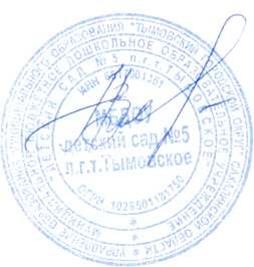 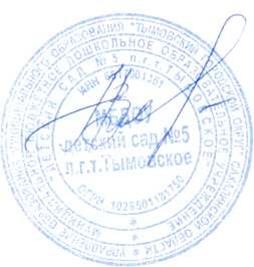 __________________Н.В.Батурина           Рабочая программа  образовательной деятельности в подготовительной группе  общеразвивающей направленности  на 2020–2021 учебный год Составители: Гомзякова Л.К. - воспитатель (Ф. И. О., должности) Ципа А. А. - воспитатель (Ф. И. О., должности) Тымовское 2020 г. 1 1. ЦЕЛЕВОЙ РАЗДЕЛ  	1.1. 	Пояснительная записка Рабочая программа дошкольного образования (далее - Программа) МБДОУ Детский сад №5 пгт Тымовское разработана в соответствии с федеральным государственным образовательным стандартом дошкольного образования и с учётом примерной образовательной программы дошкольного образования «Детство» (Т. И. Бабаева, А. Г. Гогоберидзе, О. В. Солнцева и др. — СПб. ООО «ИЗДАТЕЛЬСТВО «ДЕТСТВО-ПРЕСС», 2014.). При разработке Программы учитывались следующие документы: Федеральный закон от 29 декабря 2012 г. № 273 -ФЗ «Об образовании в Российской Федерации»; Приказ Министерства образования и науки РФ от 17 октября 2013 г. №1155 «Об утверждении федерального государственного образовательного стандарта дошкольного образования» (зарегистрировано в Минюсте РФ 14 ноября 2013 г., № 30384); 	 Приказом Министерства образования и науки РФ от 30 августа 2013 № 1014 «Об утверждении Порядка организации и осуществления образовательной деятельности по основным общеобразовательным программам – образовательным программам дошкольного образования» (зарегистрирован в Минюсте России 26.09.2013 № 30038 	); Постановление Главного государственного санитарного врача Российской Федерации от 15 мая 2013 г. № 26 «Об утверждении СанПиН 2.4.1.3049-13 «Санитарно-эпидемиологические требования к устройству, содержанию и организации режима работы  дошкольных образовательных организаций»; -  Устав МБДОУ Детский сад № 5 пгт Тымовское. Целью Программы является развитие физических, интеллектуальных, духовнонравственных, эстетических и личностных качеств ребёнка, его творческих способностей, а также развитие предпосылок  	учебной деятельности. В соответствии с п. 2.11 ФГОС ДО Программа включает три основных раздела: целевой, содержательный и организационный, в каждом из которых отражаются обязательная часть и часть, формируемая участниками образовательных отношений. 	 Содержание Программы включает совокупность образовательных областей, которые обеспечивают социальную ситуацию развития личности ребенка. 	 Программа направлена на создание условий развития дошкольников, открывающих возможности для позитивной социализации ребёнка, его всестороннего личностного развития, развития инициативы и творческих способностей на основе сотрудничества со взрослыми и сверстниками в соответствующих дошкольному возрасту видам деятельности. 	 Программа включает обязательную часть и часть, формируемую участниками образовательных отношений. Обе части являются взаимодополняющими и необходимыми с точки зрения реализации требований ФГОС ДО. Объём обязательной части Программы определен в соответствии с возрастом воспитанников. Соотношение обязательной части Программы и части формируемой участниками образовательного процесса составляет 75% и 	 25 %.  	Цель и задачи разработки рабочей программы Цель программы: обеспечить целостную и четкую систему планирования и организации воспитательно-образовательной деятельности, повысить качество дошкольного образования детей на каждом возрастном этапе, совершенствовать работу воспитателей детского сада. 	  	Задачи программы: реализовать положения и принципы федерального государственного образовательного стандарта дошкольного образования при организации образовательного процесса в каждой возрастной группе детского сада; 	 определить содержание, объем, порядок изучения образовательной области с учетом целей, задач, специфики воспитательно 	-образовательной деятельности детского сада и контингента воспитанников; координировать работу всех работников, осуществляющих образовательный принцесс в каждой возрастной группе в соответствии с основной образовательной программой детского сада; 	 обеспечить реализацию основной образовательной программы детского сада в течение всего времени пребывания ребенка в детском саду с учетом интеграции содержания образовательных областей, усвоения детьми этого содержания через организацию разнообразных детских деятельностей, с учетом комплексно-тематического принципа построения образовательного процесса.  	Принципы:  	Каким принципам соответствует программа «Детство»? Принцип полноценного проживания ребенком всех этапов детства (младенческого, раннего и дошкольного возраста), обогащение (амплификация) детского развития. Принцип построения образовательной деятельности на основе индивидуальных особенностей каждого ребенка, при котором сам ребенок становится активным в выборе содержания своего образования, ста новится субъектом дошкольного образования. Принцип содействия и сотрудничества детей и взрослых, признания ребенка полноценным участником (субъектом) образовательных отношений. 	 Принцип поддержки инициативы детей в различных видах деятельности. Принцип сотрудничества с семьей. Принцип приобщения детей к социокультурным нормам, традициям семьи, общества и государства. 	 Принцип формирования познавательных интересов и познавательных действий ребенка в различных видах деятельности. 	 Принцип возрастной адекватности дошкольного образования (соответствия условий, требований, методов возрасту и особенностям развития). 	 9. Принцип учета этнокультурной ситуации развития детей. 1.2. Возрастные особенности детей седьмого года жизни Ребёнок на пороге к школе (6-7лет) обладает устойчивыми социально нравственными чувства и эмоциями, высоким самосознанием и осуществляет себя как субъект деятельности и поведения. 	 Мотивационная сфера дошкольников 6—7 лет расширяется за счет развития таких социальных мотивов, как познавательные, просоциальные (побуждающие делать добро), самореализации. Поведение ребенка начинает регулироваться также его представлениями о том, что хорошо и что плохо. С развитием морально-нравственных представлений напрямую связана и возможность эмоционально оценивать свои поступки. Ребенок испытывает чувство удовлетворения, радости, когда поступает правильно, хорошо, и смущение, неловкость, когда нарушает правила, поступает плохо. Общая самооценка детей представляет собой глобальное, положительное недифференцированное отношение к себе, формирующееся под влиянием эмоционального отношения со стороны взрослых. К концу дошкольного возраста происходят существенные изменения в эмоциональной сфере. С одной стороны, у детей этого возраста более богатая эмоциональная жизнь, их эмоции глубоки и разнообразны по содержанию. С другой стороны, они более сдержанны и избирательны в эмоциональных проявлениях. К концу дошкольного возраста у них формируются обобщенные эмоциональные представления, что позволяет им предвосхищать последствия своих действий. Это существенно влияет на эффективность произвольной регуляции поведения — ребенок может не только отказаться от нежелательных действий или хорошо себя вести, но и выполнять неинтересное задание, если будет понимать, что полученные результаты принесут кому-то пользу, радость и т. п. Благодаря таким изменениям в эмоциональной сфере поведение дошкольника становится менее ситуативным и чаще выстраивается с учетом интересов и потребностей других людей. 	 Сложнее и богаче по содержанию становится общение ребенка со взрослым. Дошкольник внимательно слушает рассказы родителей о том, что у них произошло на работе, живо интересуется тем, как они познакомились, при встрече с незнакомыми людьми часто спрашивает, где они живут, есть ли у них дети, кем они работают и т. п. Большую значимость для детей 6—7 лет приобретает общение между собой. Их избирательные отношения становятся устойчивыми, именно в этот период зарождается детская дружба. Дети продолжают активно сотрудничать, вместе с тем у них наблюдаются и конкурентные отношения — в общении и взаимодействии они стремятся в первую очередь проявить себя, привлечь внимание других к себе. Однако у них есть все возможности придать такому соперничеству продуктивный и конструктивный характер и избегать негативных форм поведения. 	 К семи годам дети определяют перспективы взросления в соответствии с гендерной ролью, проявляют стремление к усвоению определенных способов поведения, ориентированных на выполнение будущих социальн 	ых ролей. К 6—7 годам ребенок уверенно владеет культурой самообслуживания и культурой здоровья.  В играх дети 6—7 лет способны отражать достаточно сложные социальные события — рождение ребенка, свадьба, праздник, война и др. В игре может быть несколько центров, в каждом из которых отражается та или иная сюжетная линия. Дети этого возраста могут по ходу игры брать на себя две роли, переходя от исполнения одной к исполнению другой. Они могут вступать во взаимодействие с несколькими партнерами по игре, исполняя как главную, так и подчиненную роль. 	 Продолжается дальнейшее развитие моторики ребенка, наращивание и самостоятельное использование двигательного опыта. Расширяются представления о самом себе, своих физических возможностях, физическом облике. Совершенствуются ходьба, бег, шаги становятся равномерными, увеличивается их длина, появляется гармония в движениях рук и ног. Ребенок способен быстро перемещаться, ходить и бегать, держать правильную осанку. По собственной инициативе дети могут организовывать подвижные игры и простейшие соревнования со сверстниками. В возрасте 6—7 лет происходит расширение и углубление представлений детей о форме, цвете, величине предметов. Ребенок уже целенаправленно, последовательно обследует внешние особенности предметов. При этом он ориентируется не на единичные признаки, а на весь комплекс (цвет, форма, величина и др.). К концу дошкольного возраста существенно увеличивается устойчивость непроизвольного внимания, что приводит к меньшей отвлекаемости детей. Сосредоточенность и длительность деятельности ребенка зависит от ее привлекательности для него. Внимание мальчиков менее устойчиво. В 6—7 лет у детей увеличивается объем памяти, что позволяет им непроизвольно запоминать достаточно большой объем информации. Девочек отличает больший объем и устойчивость памяти . Воображение детей данного возраста становится, с одной стороны, богаче и оригинальнее, а с другой — более логичным и последовательным, оно уже не похоже на стихийное фантазирование детей младших возрастов. Несмотря на то что увиденное или услышанное порой преобразуется детьми до неузнаваемости, в конечных продуктах их воображения четче прослеживаются объективные закономерности действительности. Так, например, даже в самых фантастических рассказах дети стараются установить причинно-следственные связи, в самых фантастических рисунках — передать перспективу. При придумывании сюжета игры, темы рисунка, историй и т. п. дети 6—7 лет не только удерживают первоначальный замысел, но могут обдумывать его до начала деятельности 	 В этом возрасте продолжается развитие наглядно-образного мышления, которое позволяет ребенку решать более сложные задачи с использованием обобщенных наглядных средств (схем, чертежей и пр.) и обобщенных представлений о свойствах различных предметов и явлений. Действия наглядно-образного мышления (например, при нахождении выхода из нарисованного лабиринта) ребенок этого возраста, как правило, совершает уже в уме, не прибегая к практическим предметным действиям даже в случаях затруднений. Возможность успешно совершать действия сериации и классификации во многом связана с тем, что на седьмом году жизни в процесс мышления все более активно включается речь. Использование ребенком (вслед за взрослым) слова для обозначения существенных признаков предметов и явлений приводит к появлению первых понятий. 	 Речевые умения детей позволяют полноценно общаться с разным контингентом людей (взрослыми и сверстниками, знакомыми и незнакомыми). Дети не только правильно произносят, но и хорошо различают фонемы (звуки) и слова. Овладение морфологической системой языка позволяет им успешно образовывать достаточно сложные грамматические формы существительных, прилагательных, глаголов. В своей речи старший дошкольник все чаще использует сложные предложения (с сочинительными и подчинительными связями). В 6—7 лет увеличивается словарный запас. В процессе диалога ребенок старается исчерпывающе ответить на вопросы, сам задает вопросы, понятные собеседнику, согласует свои реплики с репликами других. Активно развивается и другая форма речи — монологическая. Дети могут последовательно и связно пересказывать или рассказывать. Важнейшим итогом развития речи на протяжении всего дошкольного детства является то, что к концу этого периода речь становится подлинным средством как общения, так и познавательной деятельности, а также планирования и регуляции поведения. К концу дошкольного детства ребенок формируется как будущий самостоятельный читатель. Тяга к книге, ее содержательной, эстетической и формальной сторонам — важнейший итог развития дошкольника 	-читателя. Музыкально-художественная деятельность характеризуется большой самостоятельностью. Развитие познавательных интересов приводит к стремлению получить знания о видах и жанрах искусства (история создания музыкальных шедевров, жизнь и творчество композиторов и исполнителей). Дошкольники начинают проявлять интерес к посещению театров, понимать ценность произведений музыкального искусства. 	 В продуктивной деятельности дети знают, что хотят изобразить, и могут целенаправленно следовать к своей цели, преодолевая препятствия и не отказываясь от своего замысла, который теперь становится опережающим. Они способны изображать все, что вызывает у них интерес. Созданные изображения становятся похожи на реальный предмет, узнаваемы и включают множество деталей. Совершенствуется и усложняется техника рисования, лепки, аппликации. Дети способны конструировать по схеме, фотографиям, заданным условиям, собственному замыслу постройки из разнообразного строительного материала, дополняя их архитектурными деталями; делать игрушки путем складывания бумаги в разных направлениях; создавать фигурки людей, животных, героев литературных произведений из природного материала. Наиболее важным достижением детей в данной образовательной области является овладение композицией  	1.3. Планируемые результаты освоения рабочей программы  	К семи годам:  Ребенок овладевает основными культурными способами деятельности, проявляет инициативу и самостоятельность в разных видах деятельности — игре, общении, познавательно- исследовательской деятельности, конструировании и др.; способен выбирать себе род занятий, участников по совместной деятельности; ребенок обладает установкой положительного отношения к миру, к разным видам труда, другим людям и самому себе, обладает чувством собственного достоинства Способен договариваться, учитывать интересы и чувства других, сопереживать неудачам и сорадоваться успехам других, адекватно проявляет свои чувства, в том числе чувство веры в себя, старается разрешать конфликты 	Активно взаимодействует со сверстниками и взрослыми, участвует в совместных играх Обладает развитым воображением, которое реализуется в разных видах деятельности, прежде всего в игре; владеет разными формами и видами игры, различает условную и реальную ситуации, умеет подчиняться разным правилам и социальным нормам Достаточно хорошо владеет устной речью, может выражать свои мысли и желания, может использовать речь для выражения своих мыслей, чувств и желаний, построения речевого высказывания в ситуации общения, может выделять звуки в словах, у ребенка складываются предпосылки грамотности У ребенка развита крупная и мелкая моторика; он подвижен, вынослив, владеет основными движениями, может контролировать свои движения и управлять ими Способен к волевым усилиям, может следовать социальным нормам поведения и правилам в разных видах деятельности, во взаимоотношениях со взрослыми и сверстниками, может соблюдать правила безопасного поведения и личной гигиены Проявляет любознательность, задает вопросы взрослым и сверстникам, интересуется причинно-следственными связями, пытается самостоятельно придумывать объяснения  склонен наблюдать, экспериментироватьявлениям природы и поступкам людей; Обладает начальными знаниями о себе, о природном и социальном мире, в котором живет. Знаком с произведениями детской литературы, обладает элементарными представлениями из области живой природы, естествознания, математики, истории и т.п. Способен к принятию собственных решений, опираясь на свои знания и умения в различных видах деятельности.1.4.Развивающее оценивание качества образовательной деятельности по программе. Оценивание качества образовательной деятельности, осуществляемой МБДОУ Детский сад № 5 пгт Тымовское по Программе, представляет собой важную составную часть данной образовательной деятельности, направленную на ее усовершенствование. 	 Концептуальные основания такой оценки определяются требованиями Федерального закона «Об образовании в Российской Федерации», а также Стандарта, в котором определены государственные гарантии качества образования. 	 Оценивание качества, т. е. оценивание соответствия образовательной деятельности, реализуемой ДОУ, заданным требованиям Стандарта и Программы в дошкольном образовании направлено в первую очередь на оценивание созданных ДОУ условий в процессе образовательной деятельности. 	  Система оценки образовательной деятельности, предусмотренная Программой, предполагает оценивание качества условий образовательной деятельности, обеспечиваемых ДОУ, включая психолого-педагогические, кадровые, материальнотехнические, финансовые, информационно 	-методические, управление ДОУ и т.д. Программой предусмотрена система мониторинга динамики развития детей, динамики их образовательных достижений, основанная на методе наблюдения и включающая: 	 педагогические наблюдения, педагогическую диагностику, связанную с оценкой эффективности педагогических действий с целью их дальнейшей оптимизации; 	 карты развития ребенка; различные шкалы индивидуального развития. Педагогическая диагностика достижений ребенка направлена на изучение: —  деятельностных умений ребенка; —  интересов, предпочтений, склонностей ребенка; —  личностных особенностей ребенка; —  поведенческих проявлений ребенка; —  особенностей взаимодействия ребенка со сверстниками;  	—  особенностей взаимодействия ребенка со взрослыми. Планируемые результаты освоения Программы и инструментарий педагогической и психологической диагностики развития ребёнка, в том числе, его динамики, конкретизируют требования ФГОС ДО к целевым ориентирам и представлены подробно в вариативной комплексной образовательной программе дошкольного образования «Детство» (Т. И. Бабаева, А. Г. Гогоберидзе, О. В. Солнцева и др. — СПб. ООО «ИЗДАТЕЛЬСТВО «ДЕТСТВО-ПРЕСС»,2014., стр. 228-234) и в методическом пособии «Мониторинг в детском саду» (Научно-методическое пособие. – СПб.: издательство «Детство-Пресс», 2011), а также в методических пособии: «Педагогическая диагностика в условиях реализации ФГОС ДО» Е.А. Петрова, Г.Г.Козлова, СПб, 2016. СОДЕРЖАТЕЛЬНЫЙ РАЗДЕЛ 2.1. Описание образовательной деятельности в соответствии с направлениями развития ребенка, представленными в пяти образовательных областях Экологическое воспитание 1 квартал  	(сентябрь-ноябрь) Систематизация и обобщение представлений о лете, его признаках (состояние погоды, жизнедеятельность растений и животных, труд взрослых). 	 Освоение представлений об осени (уменьшение продолжительности дня, понижение температуры воздуха, типичные осадки). 	 Взаимосвязь неживой и живой природы. Отлет птиц, подготовка животных к зиме.  	Расширение представлений о растениях (видоизмененные стебли, многообразие форм и цвета листьев, цветков,  	разнообразие плодов и семян, их созревание). Углубление представлений о приспособлении животных и растений водоема к среде обитания. 	 Обобщение представлений о воздухе и его свойствах (невидимость, прозрачность, движение, перемещение); о дыхании растений, 	 рыб, других животных, человека. Расширение представлений о реакции животных на изменение условий среды, на воздействие человека; о сходстве их с чувствами человека (голод, боль, удовольствие, радость, привязанность). 	 Систематизация и обобщение знаний о человеке (питание, дыхание, движение, чувства, размножение и развитие), об отличии человека от растений и животных (разумность и гуманность). 	 2 квартал  	(декабрь-февраль) Систематизация и обобщение представлений о типичных зимних явлениях в неживой природе,  установление связей между температурой воздуха и агрегатным состоянием воды. Расширение представлений о жизни на Крайнем Севере и в тундре (погода, природа, животный мир – белый медведь, тюлень, морж и др.); о приспособлении человека к жизни в суровых ус 	ловиях. Обобщение представлений о зависимости между зимними явлениями в неживой природе и жизнью живых существ (растений, зверей, птиц, рыб и др.) с использованием моделей. 	 Расширение представлений о приспособленности человека к жизни в наземных условиях; о перемещении и недлительном пребывании в других средах обитания (водной, воздушной, подземной); о машинах и приборах, созданных для этого. 	 Расширение представлений об использовании человеком факторов природной среды: солнца, земли, воздуха, воды, растений и животных – для удовлетворения своих потребностей, укрепления и охраны здоровья. 	 3 квартал  	(март-май) Систематизация и обобщение представлений о типичных весенних явлениях в неживой природе (увеличение дня, температура воздуха). 	  	Представление о жизни морей и океанов, тропиков и субтропиков. Расширение знаний о жизни живых существ в условиях различных экологических систем (лес, луг, водоем); о проявлениях положительных и отрицательных влияний организмов в экосистемах. 	 Расширение и уточнение представлений о признаках роста и развития живых организмов (увеличение тела, появление новых органов, частей, функций, исчезновение старых; последовательность в наступлении изменений; фазы жизненного цикла растения, животного, человека; взаимоотношения взрослого организма и «детей» у растений, животных. Взаимоотношения взрослых людей и детей. Природный мир Учебная нагрузка:38 академических часов в год 10 Первые шаги в математику (математика) 1 квартал  	(сентябрь-ноябрь) Зрительное распознавание и преобразование геометрических фигур, воссоздание их по представлению, описанию. 	 Обозначение пространственных отношений на листе бумаги (условными знаками); отношений во времени (неделя, месяц). 	 Классификация предметов и объединение их в множества по трем-четырем признакам. 	  	Сравнение групп предметов, чисел на наглядной основе. Определение равенства нескольких групп предметов по числу (столько же, такое же число); неравенства (если одна группа предметов больше, то другая…). 	 Сериация по количеству, размеру, объему, массе. Количественные отношения в натуральном ряду чисел в прямом и обратном порядке. Место числа среди  	других чисел ряда. Состав числа из двух меньших чисел.  	Самостоятельное придумывание задач, головоломок, загадок. Развитие умения ориентироваться в двух- и трехмерном пространстве в упражнениях на нахождение кубика, идентичного образцу. 	 2 квартал  	(декабрь-февраль) 	Классификация 	геометрических 	фигур 	по 	наличию 	(отсутствию) 	свойств ( треугольные, не большие; красные, не квадратные). Самостоятельное воссоздание силуэтов из геометрических фигур. Проявление самостоятельности и творчества в играх  	– головоломках. Самостоятельное составление планов, схем. Определение и условное обозначение временных отношений: сутки  – неделя, неделя – месяц, месяц – год. Сравнимость и относительность величин. Сериация по площади, глубине. Зависимость перехода: если первая величина сравнима со второй, а вторая – с третьей, то первая сравнима с третьей. 	 Определение зависимостей при делении целого на части: чем на большее число долей делится целое, тем меньше каждая часть, и наоборот. 	 Сложение и вычитание, присчитывание и отсчитывание по единице при решении арифметических задач, примеров. Формулировка арифметического действия и способа его выполнения. Составление алгоритмов. Выполнение логических упражнений на трансформацию. 	 3 квартал  	(март-май) Подбор по образцу и по названию предметов определенной формы. Преобразование геометрических фигур по условиям с использованием линейки, циркуля, шаблонов, трафаретов. 	 Использование слов: «форма», «величина», «площадь», «объем», «масса», «геометрическая фигура»  - для определения характеристики свойств объектов. Сравнимость и относительность величин. Сериация по количеству, площади, объему, массе и т.д. Связи и зависимости между предметами по величине, форме, расположению в пространстве, количеству. 	 Обозначение пространственных отношений на плане, схеме; отношений во времени ( минута – час, неделя – месяц, месяц – год). Выявление свойств и отношений реальных предметов по наглядным моделям, путем счета, измерения. 	 Состав числа из нескольких меньших чисел. Сложение и вычитание чисел (приемы присчитывания и отсчитывания по 2) при решении арифметических задач. Находить следующее, предыдущее число для каждого числа от 1 до 10 (20-30). Математическое развитие Учебная нагрузка: 76 академических часов в год 12 Художественно-творческая деятельность 1 квартал  	(сентябрь-ноябрь) Понимание детьми того, что искусство отражает окружающий мир и художник изображает то, что вызвало интерес, удивление; формирование умений изображать линию горизон та, линейную перспективу в сюжетном рисовании. Представление о декоративно-оформительском искусстве.  	Совершенствование технических навыков и умений в создании новых цветовых тонов и оттенков: путем разбеливания, добавления черного тона в другой цветовой тон.  	Расширение представлений о национальном костюме: назначение, традиционность образов, узоров и орнаментов, их связь с природой, народным бытом, культурой, традициями и обычаями. 	  Умение применить полученные знания о декоративном искусстве, украшая предметы с помощью орнаментов и узоров растительного и предметного характера, используя ритм, симметрию в композиционном построении; умение использовать стилевые особенности цвета, присущие русским росписям и росписям других народов. 	 Создание объемных и рельефных изображений, употребляя штампы, материалы для крепления удлиненных, вытянутых форм. 	 Использование разнообразных материалов: бумаги разного качества, ткани, природных материалов в аппликации. 	  	Освоение конструирования по типу оригами. Развитие у детей воображения в конструировании из природного материала. Создание интересных поделок путем составления, соединения различных частей проволокой, пластилином, клеем, нитками. 	 Формирование у детей осознанного отношения к прочитанному, интереса к внутренне 	му миру людей, умения с юмором относиться к некоторым житейским ситуациям. Использование детьми объяснительной формы речи и речи – доказательства в соответствии с принятыми нормами вежливого речевого общения. 	 Освоение детьми ситуации, предложенных воспитателем в форме сказок – тестов, нахождение выхода из них, умение описать его, выражая соответствующие эмоции. 	 Разыгрывание в творческих театральных, режиссерских играх – драматизациях сюжетов сказок, литературных произведений, внесение в них изменений и придумывание новых сюжетных линий, введение новых персонажей, действий. 	 2 квартал  	(декабрь-февраль) Формирование представлений об индивидуальной манере творчества некоторых художников, графиков, скульпторов. 	 Передача признаков необычности, сказочности, применяя различные средства выразительности  – рисунок, цвет, композицию – при изображении сказочных образов. Различение видов русского прикладного искусства по основным стилевым признакам.  Представление о портрете и его видах (автопортрет, детский портрет, семейный портрет и т.д.). 	 Освоение способов работы акварелью и гуашью (по сырому и по сухому).  	Совершенствование навыков оформления поздравительных открыток, составления букетов, оформления выставок своих работ.  	Передача динамики и статики при создании изображений в лепке. Освоение техники многослойного и ажурного вырезывания – более эффективного способа получения нескольких форм. 	 Развитие умений придавать различным сооружениям в конструировании из готовых геометрических форм и тематических конструкций устойчивость, заменять детали, совмещать их для получения нужных форм. Совершенствование навыков в конструировании из бумаги по типу оригами; создание образов путем закручивания полосок, круга в конус ( тупой конус), полукруга в конус (острый), закручивание прямоугольника в цилиндр. Освоение способов работы различными инструментами: ножницами, иголками, шилом, линейками в конструировании из природного материала. 	 Придумывание детьми творческих рассказов разнообразных видов (моделирование, придумывание диафильмов и др.). 	 Формирование избирательного отношения к произведениям художественной литературы определенного содержания и стиля (сказочные, приключенческие, природоведческие, исторические, лирические и др.); развитие стремлений обсудить содержание книги, рассказать о переживаниях, связанных с прочитанным, пересказать сюжет понравившейся книги, пр очесть любимое стихотворение. Использование принятых норм вежливого речевого общения в разговорах – интервью (говорить не громко, не крикливо, внимательно слушать собеседника, правильно, грамотно задавать вопросы, строить высказывания кратко или распространенно, ориентируясь на задачу общения. 	 3 квартал  	(март-май) Развитие последовательного целостного художественного восприятия произведений искусства, умения высказывать доказательные суждения и оценки увиденного. 	 Совершенствование художественных навыков в сюжетных работах (рисование, лепка, аппликация): соблюдение взаимосвязи между объектами построения, композиции и др. 	 Освоение способов различного наложения цветового пятна: работа пером, тушевка, штриховка, гратография; создание эскизов. 	 Применение техники обрывания в сюжетной аппликации в коллективных работах; освоение техники папье  	– маше. Совершенствование умений в декоративно-оформительском искусстве: создание (с помощью взрослых) декораций к театрализованным представлениям и праздникам, оформление  групп, зала, участков детского сада. Закрепление навыков в создании сооружений, в конструировании из строительного материала по схемам, моделям, фотографиям, по заданным условиям. 	 Совершенствование умений в конструировании объемных поделок из бумажных готовых разверток (чтение условных обозначений и точное следование им в пооперационных картах). 	 Освоение способов конструирования из различных бросовых материалов.  Совершенствование умения составлять рассказы по кляксографии, пиктограммам, пословицам и др. 	 Развитие индивидуальных способностей детей к творческой речевой деятельности.  	Развитие творческих способностей детей в ролевых играх по литературным сюжетам, в инсценировках, драматизациях и других видах исполнительской деятельности. 	 Развитие умений отбирать для творческих рассказов самые интересные и существенные события и эпизоды, находя подходящую форму передачи, включая в повествование описания природы, окружающей действительности. 14 Рисование Учебная нагрузка: 38 академических часов в год Лепка Учебная нагрузка: 19 академических часов в год Аппликация Учебная нагрузка: 19 академических часов в год Конструирование Учебная нагрузка: 38 академических часов в год Социально-нравственное воспитание 1 квартал  	(сентябрь-ноябрь) Формирование представлений о том, что шестилетние дети – старшие среди детей в детском саду. 	 Понимание разных эмоциональных и физических состояний людей, проявляющихся в особенностях мимики, жестов, действий, интонации голоса (радость, симпатия, усталость, печаль, огорчение, любовь, одобрение), развитие коммуни 	кативных способностей. Представление о способах поддержания родственных связей (переписка, разговор по телефону, посещения), проявлений заботы, любви, уважения друг к другу. 	 Углубление представлений о детском организме, уходе за ним, о своих личностных качествах и достижениях. 	  	Представление о школе, школьниках, учителе, о библиотеке. Представление о жизни народов СНГ (природа, одежда, обычаи, труд и т.д.), играх детей разных народов. 	 Понимание компонентов трудового процесса (построение наглядно-схематических и мысленных моделей: профессия  – цель труда – материал – инструменты – результат труда). Представление о видах производительного труда (шитье, производство продуктов питания, строительство, сельское хозяйство и т.д.) и обслуживающего труда (медицина, торговля, образование и т.д.), характерных для конкретной местности; связь людей разных профессий (машиностроители и фермеры, фермеры и работники пищевой промышленности 	 и  т.д.). квартал  	(декабрь-февраль) Осознанное неприятие проявления грубости по отношению к своим близким, друзьям. 	 Представление об особенностях поведения других детей в группе. Формирование полоролевых представлений детей старшего дошкольного возраста.  	Представление о ценности труда родителей и близких родственников. Расширение представлений о жизни детей в других странах (игры, любимые занятия, уважение к старшим, любовь к родителям и т.д.). 	 квартал  	(март-май) Формирование понимания того, что дружеские отношения сверстников зависят от поведения каждого ребенка, понятий о недопустимости равнодушия, насмешек, прозвищ и т.д. по отношению к другим детям. 	 Соблюдение правил поведения со взрослыми и сверстниками, правил поведения в общественных местах (на улице, в транспорте, кинотеатре), правил дорожного движения, способов обращения к незнакомым людям; техники безопасности в обращении с огнем, электроприборами. 	 Формирование представлений о многообразии народов мира (принадлежность к белой, черной, желтой расе), об особенностях внешнего вида, национальной одежды, типичных занятиях различных народов. 19  	Социальный мир Учебная нагрузка: 38 академических часов в год Речевое развитие Освоение чистого произношения сонорных звуков ([л], [л’], [р], [р’]); упражнение в чистом звукопроизношении в процессе повседневного речевого общения и при звуковом анализе слов; использование средств интонационной выразительности при чтении стихов, пересказе литературных произведений, в процессе общения (самостоятельное изменение темпа, ритма речи, силы и тембра голоса в зависимости от 	 содержания).  	Освоение представления о существовании разных языков. Освоение терминов «слово», «звук», «буква», «предложение», «гласный звук» и «согласный звук»; звуковой анализ слова. 	 Освоение умений: делить на слоги двух-, трехслоговые слова; осуществлять звуковой анализ простых трехзвуковых слов: интонационно выделять звуки в слове, различать гласные и согласные звуки, определять твердость и мягкость согласных, составлять схемы звукового состава слова; составлять предложения по живой модели; о 	пределять количество и последовательность слов в предложении; развивать мелкую моторику кистей рук: раскрашивание, штриховка, мелкие мозаики. 	 Обогащение активного словаря за счет слов, обозначающих: названия профессий, учреждений, предметов и инструментов труда, техники, помогающей в работе, трудовых действий и качества их выполнения; личностные характеристики человека (честность, справедливость, доброта, заботливость, верность и т. д.), его состояния и настроения, внутренние переживания; социально-нравственные категории (добрый, злой, вежливый, трудолюбивый, честный и т. д.), оттенки цвета (розовый, бежевый, зеленовато 	-голубоватый и т. д.), тонкое дифференцирование формы, размера и других признаков объекта; названия обследовательских действий, необходимых для выявления качеств и свойств предметов ( погладил, подул, взвесил, понюхал и т. д.). Освоение способов обобщения — объединения предметов в группы по существенным признакам (посуда, мебель, одежда, обувь, головные уборы, постельные принадлежности, транспор т, домашние животные, дикие звери, овощи, фрукты). Освоение умения находить в текстах литературных произведений сравнения, эпитеты; использовать их при сочинении загадок, сказок, рассказов. 	 	Умение 	грамматически 	правильно 	использовать 	в 	речи: 	несклоняемые существительные (метро, пальто, пианино, эскимо), слова, имеющие только множественное или только единственное число (ножницы, очки), глаголы «одеть» и «надеть», существительные множественного числа в родительном падеже; образовывать слова, пользуясь суффиксами (учитель, строитель, спасатель; солонка, масленка), приставками ( подснежник, подосиновик) Освоение умений: самостоятельно строить игровые и деловые диалоги; пересказывать литературные произведения самостоятельно по ролям, по частям, правильно переда 	вая идею и  содержание, пользоваться прямой и косвенной речью; с помощью воспитателя определять и воспроизводить логику описательного рассказа; в описательных рассказах о предметах, объектах и явлениях природы использовать прилагательные и наречия; сочинять сюжетные рассказы по картине, из личного опыта; с помощью воспитателя строить свой рассказ в соответствии с логикой повествования: экспозиция (обозначение действующих лиц, времени 	 и места действия), завязка (причина события), развитие событий и кульминация (момент наивысшего напряжения), развязка (окончание); в повествовании отражать типичные особенности жанра сказки или рассказа; 	 Проявление интереса к самостоятельному сочинению, созданию разнообразных видов творческих рассказов: придумывание продолжения и окончания к рассказу, рассказы по аналогии, рассказы по плану воспитателя, по модели; внимательно выслушивать рассказы сверстников, замечать речевые ошибки и доброжелательно исправлять их; использовать элементы речи-доказательства при отгадывании загадок, в процессе совместных игр, в повседневном общении. 21 Развитие речи Учебная нагрузка: 38 академических часов в год  	Обучение грамоте Учебная нагрузка: 38 академических часов в год Физическое развитие квартал (сентябрь-ноябрь)  	Закрепление умений легко ходить и бегать, бегать, энергично отталкиваясь от опоры.  	Развитие в играх, играх-эстафетах быстроты, общей выносливости. Воспитание у детей желания самостоятельно организовывать и проводить подвижные игры и упражнения со сверстниками и малышами. 	 Освоение элементов спортивных игр: баскетбола, бадминтона, футбола, городков. Активное участие детей в подвижных играх с математическим содержанием.  	Воспитание умения и привычки ухаживать за физкультурным инвентарем, готовить его к занятиям и урокам. 	 квартал (декабрь-февраль)  	Совершенствование координации движений, равновесия. Дальнейшее формирование навыков в ходьбе на лыжах, скольжение по ледяным дорожкам с разбега, катание на санках по ровному месту и с горки по одному и парами. 	 Воспитание честности, дружелюбия, самостоятельности в процессе подвижных игр и выполнения различных физических упражнений. 	 квартал  	(март-май) Формирование навыков правильной осанки при статичных положениях и передвижениях в играх. 	 Дальнейшее совершенствование навыков катания на велосипеде и самокате.  	Поощрение воспитателем проявления самостоятельности детей в организации народных игр и игр-эстафет. Поддержание интереса детей к различным видам спорта. 24 	 	Физическое развитие Учебная нагрузка: 114 академических  часов в год Подготовка руки к письму Учебная нагрузка: 38 академических часов в год 2.2. Описание вариативных форм, способов, методов и средств реализации рабочей программы Формы образовательной деятельности в режимных моментах 2.3 Культурные практики Во второй половине дня организуются разнообразные культурные практики, ориентированные на проявление детьми самостоятельности и творчества в разных видах деятельности. В культурных практиках создается атмосфера свободы выбора, творческого обмена и  самовыражения, сотрудничества взрослого и детей. Совместные игры (сюжетно-ролевая, режиссерская, игра - драматизация, строительноконструктивные игры) направлены на обогащение содержания творческих игр, освоение  детьми игровых умений, необходимых для организации самостоятельной игры. Ситуации общения и накопления положительного социально -эмоционального опыта носят проблемный характер и заключают в себе жизненную проблему, близкую детям дошкольного возраста, в разрешении которой они принимают непосредственное участие. Такие ситуации могут быть реально-практического характера (оказание помощи малышам, старшим), условно-вербального характера (на основе жизненных сюжетов или сюжетов литературных произведений) и имитационноигровыми. В ситуациях условно-вербального характера воспитатель обогащает представления детей об опыте разрешения тех или иных проблем, вызывает детей на задушевный разговор, связывает содержание разговора с личным опытом детей. В реально-практических ситуациях дети приобретают опыт проявления заботливого, участливого отношения к людям, принимают участие в важных делах («Мы сажаем рассаду для цветов», «Мы украшаем детский сад к празднику» и пр.). Ситуации могут планироваться как заранее, так и могут возникать в ответ на события, которые происходят в группе,  способствовать разрешению возникающих проблем.  Творческая мастерская предоставляет детям условия для использования и применения знаний и умений. Мастерские разнообразны по своей тематике, содержанию, например: занятия рукоделием, приобщение к народным промыслам («В гостях у народных мастеров»), просмотр познавательных презентаций, оформление художественной галереи, книжного уголка или библиотеки («Мастерская книгопечатания», «В гостях у сказки»), игры и коллекционирование. Начало мастерской — это обычно задание вокруг слова, мелодии, рисунка, предмета, воспоминания. Далее следует работа с самым разнообразным материалом: словом, звуком, цветом, природными материалами, схемами и моделями. И обязательно включение детей в рефлексивную деятельность: анализ своих чувств, мыслей, взглядов («Чему удивились? Что узнали? Что порадовало?» и пр.). Результатом работы в творческой мастерской является создание книг-самоделок, детских журналов, составление маршрутов путешествия на природу, оформление коллекции, создание продуктов детского  рукоделия и пр. Литературная гостиная — форма организации деятельности детей, предполагающая восприятие литературных произведений, свободное общение детей основанное на литературном  материале. Интеллектуальный тренинг — система заданий преимущественно игрового характера, обеспечивающая становление системы сенсорных эталонов (цвета, формы, пространственных отношений и др.), способов интеллектуальной деятельности (умение сравнивать, классифицировать, составлять сериационные ряды, систематизировать по какому-либо признаку и пр.). Сюда относятся  развивающие игры, логические упражнения, занимательные задачи. Детский досуг — вид деятельности, целенаправленно организуемый для игры, развлечения, отдыха. Как правило организуются досуги: спортивные, экологические, музыкальные, социальные. Театральная студия – вид деятельности, способствующий, закреплению у ребенка первоначального интереса к театральному искусству, развитию сценического творчества детей старшего дошкольного возраста средствами театрализованных игр и театральных представлений, а также развитию сферы  чувств, соучастия, сопереживания. Эксперименты и опыты побуждают детей к исследовательской деятельности, дают им возможность экспериментировать, выявлять реальные представления о различных сторонах изучаемого объекта, о его взаимоотношениями с другими объектами и со средой обитания. В процессе данной деятельности идет обогащение памяти ребенка, активизируются его мыслительные процессы, так как постоянно возникает необходимость совершать операции анализа и синтеза, сравнения и классификации, обобщения. Необходимость рассказывать об увиденном, формулировать обнаруженные закономерности и выводы стимулирует развитие речи. Положительно влияет на эмоциональную сферу ребенка, на развитие творческих способностей, на формирование трудовых навыков и укрепления здоровья за счет повышения общего уровня двигательной активности. Расписание культурных практик  	2.4. Способы направления и поддержки детской инициативы Переход в подготовительную группу связан с изменением статуса дошкольников в детском  саду. В общей семье воспитанников детского сада они становятся самыми старшими. Для осознания и эмоционального прочувствования своего нового положения в детском саду, используются такие мотивы, как: «Мы заботимся о малышах», «Мы — помощники воспитателя», «Мы хотим узнать новое о мире и многому научиться», «Мы готовимся к школе», направляют активность старших  дошкольников на решение новых, значимых для их развития задач. Опираясь на характерную для старших дошкольников потребность в самоутверждении и признании со стороны взрослых, создаются условия для развития детской самостоятельности, инициативы, творчества, ситуации, побуждающие детей активно применять свои знания и умения. Ставятся перед ними все более сложные задачи, развивается воля, поддерживается желание преодолевать трудности, доводить начатое дело до конца. Если же при решении задач не обойтись без помощи, то вначале эта помощь является минимальной: дается совет, задаются наводящие вопросы. Обязательно детям демонстрируется рост их достижений, который вызывает у них чувство радости и гордости от успешных самостоятельных, инициативных действий. Следует отметить, что на седьмом году жизни нередко возникают сложности в поведении и общении ребенка со взрослыми. Старшие дошкольники перестают быть наивными и непосредственными,  как  раньше,  становятся  менее  понятными  для  окружающих.  Ребенок  порой ведет себя вызывающе, манерничает, кого-то изображает, кому-то подражает. Он как бы примеряет на себя разные модели поведения, заявляя взрослому о своей индивидуальности, о своем праве быть таким, каким он хочет. Психологи связывают это с проявлением кризиса семи лет. 	 Появление подобных особенностей в поведении становится сигналом к перемене стиля общения с ребенком. Надо относиться к нему с большим вниманием, уважением, доверием, активно поддерживать стремление к самостоятельности. Старшие дошкольники очень чувствительны к оценкам взрослых. Они остро переживают, если взрослый выражает сомнение в их самостоятельности, ограничивает свободу. Необходимо поддерживать в детях ощущение своего взросления, вселять уверенность в своих силах. 	 Развитию самостоятельности способствует освоение детьми универсальных умений: поставить цель, обдумать путь к ее достижению, осуществить свой замысел, оценить полученный результат с позиции цели. Задача развития данных умений ставится в разных видах деятельности. При этом используются средства, помогающие дошкольникам планомерно и самостоятельно осуществлять свой замысел: опорные схемы, наглядные модели, пооперационные карты. 	 Высшей формой самостоятельности детей является творчество. Для развития интереса к творчеству способствует создание творческих ситуаций в игровой, театральной, художественноизобразительной деятельности, в ручном труде, словесное творчество. Все это — обязательные элементы образа жизни старших дошкольников в детском саду. Именно в увлекательной творческой деятельности перед дошкольником возникает проблема самостоятельного определения замысла, способов и формы его воплощения. 	 В группе периодически появляются предметы, побуждающие дошкольников к проявлению интеллектуальной активности. Это новые игры и материалы, таинственные письма-схемы, детали каких-то устройств, сломанные игрушки, нуждающиеся в починке, зашифрованные записи, посылки из космоса и т. п. Разгадывая загадки, заключенные в таких предметах, дети испытывают радость открытия и познания. 	 Особо подчеркивается роль книги как источника новых знаний. Хорошо иллюстрированная книга становится источником новых интересов дошкольников и пробуждает в них стремление к овладению чтением. Демонстрируется, как из книги можно получить ответы на самые интересные и сложные вопросы.  	 	2.5. Формы взаимодействия с родителями 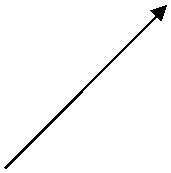 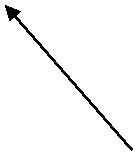 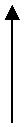 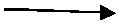 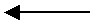 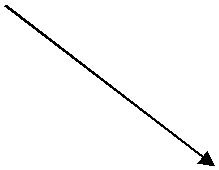 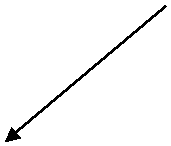 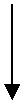 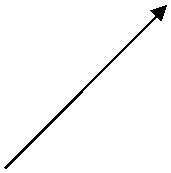 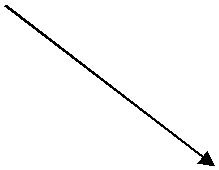 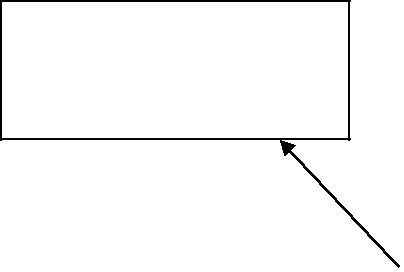 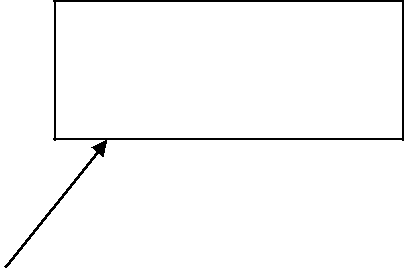 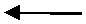 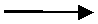 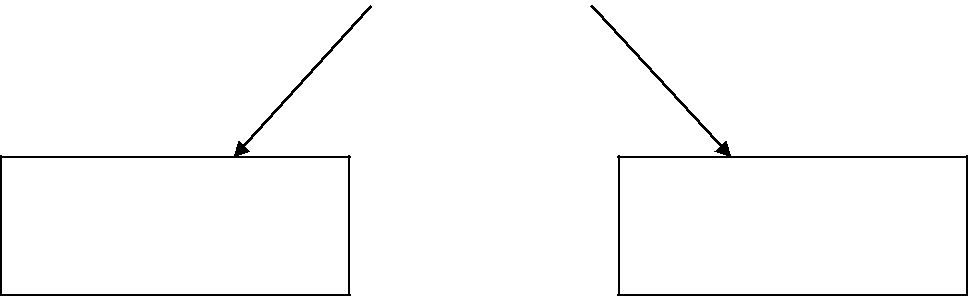 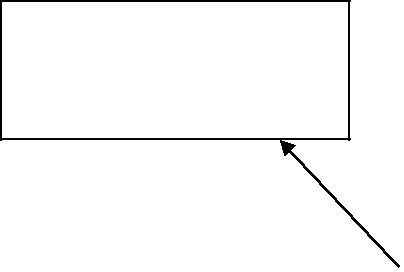 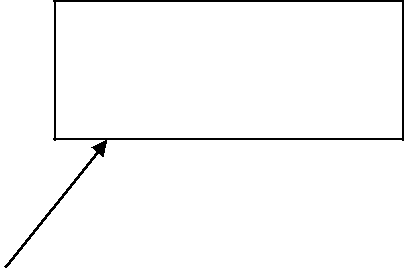 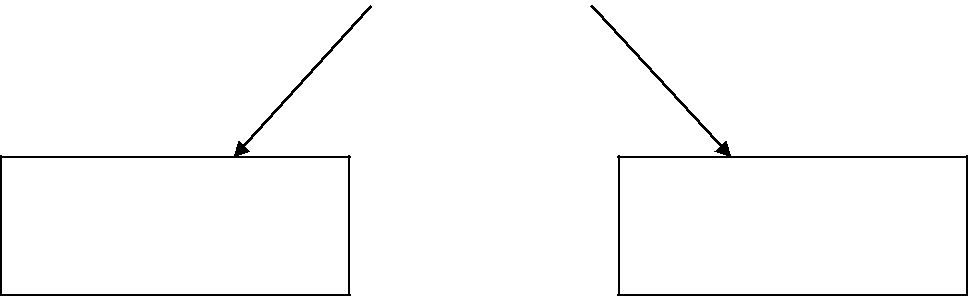 Более подробное описание содержания, а также конкретизация задач, форм, методов и средств образовательной деятельности детей старшего дошкольного возраста, изложено в Перспективном планировании (Приложение 2). 3.ОРГАНИЗАЦИОННЫЙ РАЗДЕЛ 3.1. Описание материально-технического обеспечения РП, обеспеченности методическими  	материалами и средствами обучения и воспитания В состав групповой ячейки входят: раздевальная (приемная), групповая (для проведения игр, занятий и приема пищи), спальня, буфетная (для подготовки готовых блюд к раздаче и мытья столовой посуды),  умывальная, 2 туалетные (отдельно для мальчиков и отдельно для девочек). Освещенность группы и спальни: естественное – по три окна, что соответствует принятым санитарно-гигиеническим нормам. Искусственное освещение также соответствует принятым санитарно-гигиеническим нормам. Санитарно-гигиенические условия соответствуют санитарным нормам: влажная уборка, питьевой режим. Наличие списков телефонов, обеспечивающих безопасность. 	 Мебель соответствует антропометрическим данным детей и надежно закреплена. Размещение оборудования по секторам позволяет детям объединиться подгруппами по общим интересам (конструирование, рисование, ручной труд, театрально-игровая деятельность; экспериментирование). Учитываются интересы, как мальчиков, так и девочек и в труде, и в игре. Принцип интеграции образовательных областей способствует формированию единой предметно - пространственной среды. Это означает, что для всестороннего развития ребенка организуются несколько предметных развивающих «сред»: для речевого, математического, эстетического, физического развития, которые в зависимости от ситуации могут объединяться в одну или несколько многофункциональных сред.  	3.2. Особенности организации развивающей предметно-пространственной среды В подготовительной группе среда организованна так, чтобы ребенок мог активно проявлять познавательную активность, самостоятельность, ответственность, инициативу. Дети активно  привлекаются к созданию окружающей обстановки и вовлекаются в сам процесс преобразований. Предметно-игровая среда построена так, чтобы дети могли участвовать во всем многообразии игр: сюжетно-ролевых, строительно-конструктивных, театральных, народных, хороводных, развивающих, в играх с готовым содержанием и правилами, в подвижных играх и спортивных  развлечениях. В сюжетно-ролевых играх дети отражают различные сюжеты: бытовые (магазин, дом…), трудовые (строительство дома, доктор, школа), общественные (праздники, путешествия). Атрибутика игр более детализирована. Имеются как небольшие игрушки – для игр на столе, так и крупное напольное оборудование. Большая часть оборудования хранится в коробках, на которых есть картинка и надпись для узнавания игры: дети самостоятельно определяют, в какие игры будут играть. Развернуты только те игры, в которые дети играют; игры могут длиться несколько дней и  даже недель. В группе специальное место и оборудование выделено для игротеки. Это дидактические, развивающие и логико-математические игры, направленные на развитие логического действия сравнения, логических операций классификации, узнавание по описанию, воссоздание, преобразование, ориентировку по схеме, модели, на осуществление контрольно-проверочных действий («Так бывает?», «Найди ошибки художника»), на следование и чередование и др. Например, для развития логики это игры с логическими блоками Дьенеша, «Логический поезд», «Логический домик», «Четвертый — лишний», «Поиск девятого». Также представлены игры на развитие умений счетной и вычислительной деятельности. Игры с правилами: лото, домино,  лабиринты. Для развития фонематического слуха существует картотека картинок, по которым ребенок может разложить их в определенной последовательности, придумать и рассказать сюжет. Также есть  картотека артикуляционной гимнастики. Одна из самых любимых деятельностей – это изобразительная деятельность. Кроме обычных материалов (бумага, картон, карандаши, фломастеры, краски, кисти) есть книги и альбомы самоделок, которые помогают в изготовлении каких-либо конструкций и поделок. Демонстрируются созданные детьми работы в приемной на стенде «Мир глазами детей» и в группе, в специально отведенном месте. Через книги и предметы ребенок знакомится с многообразными жанрами  живописи и другими видами искусства. Для организации детского экспериментирования с шарами, водой, природными материалами есть множество инструментов, помогающих познавать мир, например:микроскоп, лупа, баночки с  разными единицами измерения и др. Важная роль в развитии ребенка отводится конструктивной деятельности. Для этого в группе расположены конструкторы и строительные наборы, выполненные из разных материалов (пластика, дерева, металла), напольные и настольные, с разнообразными способами крепления деталей, разной тематической направленности. Кроме самих наборов, в среду группы включены разнообразные  схемы- образцы построек, альбомы с фотографиями архитектурных сооружений. Наряду с художественной литературой в книжном уголке представлены справочная, познавательная литература, общие и тематические энциклопедии для дошкольников, а также игры по  развитию речи. В спортивном уголке при помощи атрибутов: кегли, мячи, обручи, скакалки, дети как самостоятельно, так и совместно с воспитателем могут организовать собственную деятельность,  разминку и релаксацию. Так как у детей 6-7 лет начинает активизироваться интерес к будущему школьному обучению, то обстановка группы приближена к учебной среде класса: для непосредственной образовательной деятельности ставятся столы рядами, стоит магнитная доска и висит настенная интерактивная доска. В  будущем это в определенной степени поможет адаптироваться к учебной среде класса. Для  развития  рефлексии,  формирования  адекватной  самооценки,  необходимо  показывать детям рост их достижений, вызывать у них чувство радости и гордости от успешных самостоятельных  действий. Для этого успехи ребенка фиксируются в уголке «Наши достижения». Необходимо развивать у ребенка представления о собственных возможностях и силах, учить познавать себя, используя самонаблюдения. Для этого проводятся беседы и обсуждения связанные с детьми и их интересами: «Что я люблю и не люблю», «Я умею, я хочу научиться...», «Мой любимый праздник», «Мои друзья», «Моя мечта». Привлекаются родители, для изготовления дома совместно с детьми макетов, газет и поделок на заданную тему. 	 Привлекают старших дошкольников возможности изменения имиджа, внешнего вида. Для этого в группе обустроен «Уголок ряженья», где висит зеркало, различные шапочки, сумочки, костюмы разных профессий. 	 Для расширения возможности познания родного края, страны в группе находится герб страны, области, в котором живут дети, флаг страны и области. Изготовлены макет острова Сахалин, макет детского сада, альбом поселка с его достопримечательностями. Через книги и предметы ребенок знакомится с животными и растениями дальних стран, с обычаями и внешним видом разных народов и эпох. 	 Дети гораздо больше, чем взрослые, подвержены переменам настроения. Их легко как развеселить, так и огорчить. Поскольку они ещё мало знают себя и не умеют владеть собой. Для формирования психологической стабильности ребенка есть «Центр эмоциональной разгрузки» - эта зона дает ребёнку дополнительные возможности для того, чтобы расслабиться, устранить беспокойство, возбуждение, сбросить излишки напряжения. 	3.3. 	Обеспеченность учебно-методическими материалами и средствами обучения  	3.3.1. Учебный методический комплекс по образовательным областям Бабаева Т.И., Гогобидзе А.Г. «Детство» Примерная образовательная программа  дошкольного образования. – «Детство-пресс», 2007 Бондаренко Т.М. Комплексные занятия в подготовительной группе. – изд. «Учитель», 2004 Савченко В.Н. Организация образовательной деятельности со старшими дошкольниками  в ходе режимных моментов. – изд. «Детство-пресс», 2014 Лампман В.Е. Родитель – ребенок – педагог. – изд. «Учитель», 2011 Образовательная область «Познание» Панфилова Э.Н. Развивалка. – Санкт-Петербург 2017 Михайлова З.А. Математика – это интересно для детей 6-7 лет. – изд. «ДЕТСТВО-ПРЕСС», 2006 Воронкевич О.А. Добро пожаловать в экологию. – Санкт-Петербург, 2004 Горькова Л.Г. Сценарии по экологическому воспитанию дошкольников. – изд. «ВАКО», 2005 Голубина Т.С. Чему учит клеточка. – изд. «Мозаика-Синтез», 2003 Образовательная область «Социально-коммуникативное развитие» Горбатенко О.Ф. Комплексные занятия по разделу социальный мир. – изд. «Учитель», 2005 Дыбина О.В. Ознакомление с предметным и социальным окружением в подготовительной  к школе группе. – изд. «Мозаика-Синтез», 2014 Ушакова О.Д. Пословицы и поговорки об учебе и труде. – изд. «Литера», 2007 Ушакова О.Д. Стихи, пословицы и поговорки о Родине. – изд. «Литера», 2007 Коган М.С. Правила дорожные знать каждому положено. – Сибирское  университетское издание, 2008 Шарыгина Т.А. Беседы о правилах дорожного движения с детьми 5-8 лет. – изд. ТЦ Сфера», 2009 Ватаман В.П. Воспитание детей на традициях ародной культуры. Изд. «Учитель», 2008  	Образовательная область «Художественно-эстетическое развитие» 1. 	Леонова Н.Н. Художественно-эстетическое развитие детей в подготовительной к  школе группе детского сада. – изд. «ДЕТСТВО-ПРЕСС», 2015 Литвинова О.Э. Конструирование в подготовительной к школе группе. – изд. «ДЕТСТВО- ПРЕСС», 2017 Гирндт С. Разноцветные поделки из природных материалов. – изд. «АЙРИС Пресс», 2007 Ильин И.С. 100 лучших моделей оригами. – «Мир книги», 2005 Соколова С.В. Оригами для дошкольников. – изд. «Детство-пресс», 2010 Образовательная область «Речевое развитие» Ушакова О.С. Занятия по развитию речи для детей 5-7 лет. – изд. «Сфера», 2010 Журова Л.Е. Обучение дошкольников грамоте. – изд. «Школа-Пресс», 1998 Хрестоматия любимое чтение для детей от 5-7 лет. – изд. «Астрель», 2001 Большая детская хрестоматия. – изд. «Астрель», 2009 	 	Образовательная область «Физическое развитие» Пензулаева Л.И. Физическая культура в детском саду подготовительной к школе группы. –  изд. «Мозаика-Синтез», 2015 Дополнительная программа по подготовке руки к письму для детей 5-7 лет,  «Проворные пальчики», 2015 Сочеванова Е.А. Игры-эстафеты с использованием физкультурного инвентаря. – изд. «ДЕТСТВО-ПРЕСС», 2010 Узорова О.В. Физкультурные минутки. – изд. «АСТ», 2004 Нестерюк Т.В. Дыхательная и звуковая гимнастика. – изд. «Книголюб», 2007 Шанина С. Пальчиковые упражнения для развития речи и мышления. – изд. «РНПОЛ классик», 2008 3.3.2. Демонстрационный материал Познавательное развитие Речевое развитие Физическое развитие  Художественно-эстетическое развитие Социально-коммуникативное развитие  	3.3.3. Оборудование уголков в соответствии с требованиями ФГОС  	 	Физическое развитие  	 	Социально-коммуникативное развитие 39  	 	Познавательное развитие 44 Ху д о же с т в е н н оэ с т е т и че с к о е р а з в и т и  	е 45  	Речевое развитие 	  	3.4. 	Режим дня 	3.5. 	Сетка непосредственной образовательной деятельности 	3.3. 	Двигательный режим 4. Вариативная часть программы Вариативная часть Программы учитывает образовательные потребности, интересы и мотивы детей, членов их семей и педагогов МБДОУ и ориентирована: 	  на выбор парциальных образовательных программ и форм организации работы с детьми, которые в наибольшей степени соответствуют потребностям и интересам детей, а также возможностям педагогического коллектива; 	 на сложившиеся традиции ДОУ.Часть Программы, формируемая участниками образовательных отношений, составляет 40% от общего объёма Программы. 	 В части Программы, формируемой участниками образовательных отношений, реализуются следующие 	выбранные 	парциальные 	программы 	и 	программы, 	составленные 	педагогами самостоятельно и развивающая технология: 	  Рабочая программа по графикой письма «Проворные пальчики» (подготовке детей старшего дошкольного возраста к овладению приложение ) Рабочая программа педагогагруппы «Школа Домовят» (приложение-психолога по подготовке детей подготовительной к школе  ) 	Игровая технология интеллектуально	-творческого развития детей «Сказочные лабиринты  	игры» В.Воскобовича.Комплексирование программ, то есть их сочетание и адаптация под условия жизнедеятельности, воспитания и обучения детей в ДОУ, строится с позиции следующих требований: 	 Парциальные программы и технологии, используемые в педагогическом процессе,  	обеспечивают целостность педагогического процесса и дополняют друг друга. Парциальные программы строятся на единых принципах (концепциях). Набор программ обеспечивает оптимальную нагрузку на ребёнка. Цель комплексирования программ и новых технологий – выстраивание целостного педагогического процесса в условиях вариативности образования. 	 Программа «Проворные пальчики» и программа «Школа Домовят» реализуются в группах старшего дошкольного возраста на занятиях, включённых в расписание непосредственной образовательной деятельности. 	 Технология «Сказочные лабиринты игры» - это модель развивающего обучения детей раннего и дошкольного возраста с поэтапным использованием игр и постепенным усложнением образовательного материала. Постоянное и постепенное усложнение игр («по спирали») позволяет поддерживать детскую деятельность в зоне оптимальной трудности. Интенсивному развитию способствует и продуктивная деятельность, осуществляемая в «зон 	е ближайшего развития». 	Технология 	включает 	различные 	формы 	организации 	детского 	коллектива 	- логикоматематические игры; интегрированные игровые занятия; совместную игровую деятельность детей и взрослых, детей и родителей, самостоятельную игру детей. Виды занятий регламентируются содержанием комплексной программы, реализуемой данным учреждением. Развивающие игры Воскобовича выполняют роль дидактического материала на них и легко вписываются в любую форму планирования. Наилучший результат в развитии и образовании детей дает использование технологии в разделах программы, направленных на развитие познавательных способностей, математических представлений, экологическое образование, ознакомление с предметным миром и конструирование. 	 Совместная игровая деятельность детей и взрослых планируется в разделах «Развивающие, дидактические, конструктивные игры» по месяцам и кварталам учебного года с учетом принципа постепенного и постоянного усложнения. Усложнение игрового материала идет по трем направлениям: 	 Выбор игры, соответствующей интересам и возможностям ребенка в данный период Подбор соответствующих заданий к игре Постепенное использование всех игр комплекта. Подробное описание содержания технологии «Сказочные лабиринты игры» изложены в методическом пособии Игровая технология интеллектуально-творческого развития детей «Сказочные лабиринты игры» В.В.Воскобович, Н.А.Мёдова, Е.Д.Файзуллаева и др.; под ред. Л.С.Вакуленко, О.М.Вотиновой. - СПб: ООО «Развивающие игры Воскобовича» КАРО, 2017. Конкретизация задач, классификация и планирование игр отражено в Рабочих программах педагогов. Задачи: развитие у ребенка познавательного интереса, желания и потребности узнать новое; развитие наблюдательности, исследовательского подхода к явлениям и объектам  	окружающей действительности; развитие воображения, креативности мышления (умения гибко, оригинально мыслить,  	видеть обыкновенный предмет под новым углом зрения); гармоничное, сбалансированное развитие у детей эмоционально-образного и логического  	начал; построение образовательной деятельности, способствующей интеллектуально 	творческому развитию детей в игре; формирование психологической готовности ребенка дошкольного возраста к школьному  	обучению. развитие тонкокоординированных движений рук, графических движений, слухового внимания и графического воспроизведения, зрительного восприятия, зрительно-моторных координаций. Планируемые результаты освоения парциальных программ. 	 Развивающее оценивание качества образовательной деятельности в части Программы,  формируемой участниками образовательных отношений Инструментарий педагогической диагностики развития ребёнка и освоения парциальных программ и технологий подробно описан в соответствующих программах «Школа Домовят» и «Проворные пальчики», а также в методическом пособии Игровая технология интеллектуальнотворческого развития детей «Сказочные лабиринты игры» В.В.Воскобович, Н.А.Мёдова, Е.Д.Файзуллаева и др.; под ред. Л.С.Вакуленко, О.М.Вотиновой. - СПб: ООО «Развивающие игры Воскобовича» КАРО, 2017 (стр. 279-302). 	 	Задачи по формированию интеллектуально-творческих способностей у детей 	   	подготовительной группы (6-7 лет) посредством развивающих игр В.Воскобовича 	 Особенности создания развивающей среды с использованием игровой технологии  	Воскобовича для детей подготовительной группы. Зона интеллектуальных игр оформлена специальным образом. Она может быть несколько больше по размеру, поскольку количество игр для детей данной возрастной категории значительно больше. Игры находятся в специально отведенных местах (на полках, в шкафчиках), большинство из них в свободном доступе. В зоне также расположены каталог игр с характерными «эмблемами-картинками», по которым ребенок может ориентироваться в своем выборе,  	картотека схем, карточки с заданиями. Зона интеллектуальных игр может быть обозначена в групповом пространстве. Организовать  	собственную деятельность дети могут в любом месте группового помещения. Подробное описание особенностей организации работы по реализации технологии «Сказочные лабиринты игры» изложены в методическом пособии Игровая технология интеллектуально-творческого развития детей «Сказочные лабиринты игры» В.В.Воскобович, Н.А.Мёдова, Е.Д.Файзуллаева и др.; под ред. Л.С.Вакуленко, О.М.Вотиновой. - СПб: ООО «Развивающие игры Воскобовича» КАРО, 2017 Содержание и процедура проведения диагностического обследования детей  	в подготовительной группе. В структуру диагностического обследования входят 7 заданий, направленных на выявление уровня развития познавательных процессов у детей старшего дошкольного возраста.  	В ходе обследования выявляются:  	- творческий потенциал; наглядно-действенное мышление; - логическое мышление; - нагляднообразное мышление; пространственные отношения; речевое развитие, образность речи.  	Все необходимые материалы необходимо подготовить заранее. Задания представлены в пособии «Игровая технология интеллектуально – творческого развития детей «Сказочные лабиринты игры»: методическое пособие/ В.В. Воскобович, Н.А. Мёдова, Е.Д. Файзуллаева и др.- Санкт – Петербург: ООО «Развивающие игры Воскобовича», КАРО, 2017г. Стр.295-299. УМК части Программы, формируемой участниками образовательных отношений Умные игры в добрых сказках: дополнительная общеразвивающая программа. Макушкина  	С.В. (в программе, разработанной практикующим детским психологом, объединены технологии развивающего обучения, ИКТ и элементы сказкотерапии. Она основывается на изучении сказок и былин со старшими дошкольниками и позволяет воспитателям, педагогам-психологам реализовать все области ФГОС ДО. Преимуществом программы являются наличие разработок конспектов занятий и электронного приложения). Развивалка.ру. Дополнительная общеразвивающая программа. Панфилова Э.Н. (в программе задача формирования элементарных математических представлений у детей подготовительной к школе группы органично воплощена через использование информационнокоммуникационных технологий в совокупности с  	развивающим обучением). Развивающая предметно-пространственная среда “Фиолетовый лес”: методическое пособие / Под ред. Л.С. Вакуленко, В.В. Воскобовича, О.В. Вотиновой (данное пособие раскрывает особенности использования “Фиолетового леса” в работе с детьми от 1 года до 7 и более лет, в том числе и с ограниченными возможностями здоровья). Играем в математику. Использование технологии В.В.Воскобовича "Сказочные  лабиринты игры" в математическом развитии детей. Под. Ред. В.В.Воскобовича, Л.С.Вакуленко, О.М.Вотиновой (методическое пособие посвящено использованию пособий из комплекта "Играем в математику" и другого игрового материала технологии "Сказочные лабиринты игры" для формирования элементарных математических представлений у детей от раннего до младшего школьного возраста (в том числе и с ОВЗ). Коврограф Ларчик и "МиниЛарчик". Универсальные средства в работе с детьми дошкольного и школьного возраста. Под ред. Вакуленко Л.С., Вотиновой О.М. (методическое пособие раскрывает специфику использования универсальных средств – игрового комплекса «Коврограф Ларчик» в контексте ФГОС дошкольного образования, в том числе с детьми ОВЗ. Описываемые универсальные игровые средства относятся к категории развивающего обучения. Адресовано педагогическим работникам). Познавательно-творческое развитие дошкольников в игровой интегрированной деятельности. Белова Т.В., Строгонова А.В., Чибрикова И.А. (методические рекомендации составлены с опорой на практический опыт реализации технологии В.В. Воскобовича. Цветная вклейка дает читателям представление о возможном варианте создания предметно-развивающей среду в детском саду.Данные методические рекомендации могут быть использованы для разработки ООП ДО вне зависимости от того, какая комплексная образовательная программа лежит в ее основе). Альбомы "Автосказка 1", "Автосказка 2", "Автосказка 3", "Автосказка 4" Альбом для рисования, раскрашивания и творчества ребенка. Развивает у ребенка наблюдательность, координацию движений. Можно использовать с игровым пособием "Игровизор" калейдоскоп 1 В альбоме собраны графические варианты развивающих игр "Геоконт", "Прозрачный квадрат", "Логоформочки", "Шнур-Затейник", "Шнур-Малыш". Занятия по пособию будут наиболее эффективны при использовании игрового пособия "Игровизор". Катя, Рыжик и Рыбка (Геометрические представления) Задания в альбоме направлены на знакомство с эталонами формы и величины, с пространственными отношениями. Занятия по пособию будут наиболее эффективны при использовании игрового пособия "Игровизор". Лабиринты Букв. Выпуск 1 (Гласные) Задания сборника направлены на формирование моторного образа буквы, знакомство с гласными звуками, соотнесение их с буквами, тренировку навыков чтения. Занятия по пособию будут наиболее эффективны при использовании игрового пособия "Игровизор". Лабиринты Букв. Выпуск 2 (Согласные) Задания сборника направлены на формирование моторного образа буквы, знакомство с согласными звуками, соотнесение их с буквами, тренировку навыков чтения. Занятия по пособию будут наиболее эффективны при использовании игрового пособия "Игровизор". Лабиринты Цифр. Выпуск 1 (Счет до 5) Задания в альбоме направлены на формирование моторного образа цифры, освоение количественного и порядкового счета. Занятия по пособию будут наиболее эффективны при использовании игрового пособия "Игровизор". Складушки Пособие выполнено в виде книжки, на каждой странице которой - яркая картинка и складовая песенка. Пособие можно применять как в детском саду, так и дома. В инструкции подробно описано, как построить занятия с детьми. Методический материал разработан к каждому игровому комплекту. Книги так и называются «Геоконт», «Игровой Квадрат», «Прозрачный Квадрат» и т.д. В них описаны особенности игр, указано их значение для развития и образования детей, определены нюансы восприятия игр дошкольниками разного возраста. Методический материал к развивающим играм представлен в виде сказочного сюжета с системой постепенно усложняющихся поисковых, творческих вопросов и игровых заданий. Предлагаемый сюжет, если в этом есть необходимость, можно изменить. Изменения могут проходить как по сюжетным линиям, так и по содержанию заданий и упражнений. Разделы  	Содержание разделов Страница Целевой 	1.1. 	Пояснительная записка 3 1.2.Возрастные особенности детей седьмого года  	жизни 4 	1.3. 	Планируемые результаты 6 Содержательный 2.1. Описание образовательной деятельности в соответствии с направлениями развития ребенка, представленными в пяти образовательных областях 7 2.2. Описание вариативных форм, способов, методов и и  	средств реализации рабочей программы 26 2.3. Культурные практики 29 2.4. Способы направления и поддержки детской инициативы 30 2.5. Формы взаимодействия с родителями 31 Организационный 3.1. Описание материально-технического обеспечения рабочей программы, обеспеченности методическими материалами и средствами обучения и воспитания 32 3.2. Особенности организации предметно- пространственной среды 33 3.3. Обеспеченность учебно-методическими материалами  	и средствами обучения 34 3.3.1. Учебный методический комплекс по образовательным областям 34 3.3.2. Демонстрационный материал 35 3.3.3. Оборудование уголков в соответствии с требованиями ФГОС 37 3.4. Режим дня 47 3.5. Сетка непосредственной образовательной деятельности 48 3.6. Двигательный режим 49 Вариативный Недели месяцы Сентябрь Октябрь Ноябрь Декабрь Январь Февраль Март Апрель Май   1 «Путешествие колоска «Планета Земля – наш общий дом» «Жизнь зверей осенью» «Зимушка – зима» «Как животные приспособились» «Комнатные растения- спутники нашей жизни» КВН «Природа вокруг нас» «Для чего растению нужны семена» 2 Посещение кафе «Дары осени» «Родной край» «Птицы нашего края» «Для чего человек ест?» «Что такое огонь» «Если хочешь быть здоров» «Что где растёт, кто где живет» «Космос. Вселенная. Звезды» «Дарьюшки ны сказки»   3 «Комнатные растения – спутники нашей жизни» «Природная стихия – огонь» «Сбережем удивительный мир растений и животных леса» «Как живут наши пернатые друзья зимой» «Колыбельная из двух слов» «Викторина о лесе» «Лес весной. Весенние первоцветы» «Что такое лес, или путешествие маленького Бельчонка» «Солнечные лучики»  4 «Путешествие в осенний лес» «Как растет человек» «Царица – водица!» «Север- царство льда и снега» «Лес, как экологическая система» «Как поссорились март и февраль» «В гостях у морского царя» «Загадки природы» «В гостях у солнышка» «Строим «Пищевые 5 экологический цепочки в «Облака» город» лесу» Недели месяцы Сентябрь Октябрь Ноябрь Декабрь Январь Февраль Март Апрель Май  1 «Огород Всюся» «В гостях у лягушонка» «Геометрические фигуры» «Птичий двор» «Остров сокровищ» «Мамин день» «Величина» «Составление задач по картинкам»  1 «В саду у Всюся» «Измерение» «Лесные мастера» «Пингвины» «Количество и счёт» «Остров сокровищ» «Состав числа» «Школа космонавтов» «Решение задач на смекалку»   2 «За грибами» «Количество и счет» «Лесные мастера» «Месяцы» «Остров сокровищ» «Магазин игрушек» «Деление целого на равные и неравные части» «Паучок Чок-Чок»   2 «Путешествие на корабле» «Ориентировка в пространстве» «Луч, отрезок, точка» «Знаки сравнения»  «Гонки» «Остров сокровищ»  «Помощники»  «Одежда» «Решение задач на увеличение числа на несколько единиц» «Решение задач на 3 «Грибная поляна» «Сказки» «Площадь» «Птицы» «Весы» «Остров сокровищ» «Математические загадки» «День рождения Кохле» уменьшение числа на несколько единиц» 3  «Радужные гномы» «Ориентировка на плоскости» «Решение геометрических задач» «Путешествие Нильса с дикими гусями» «Школа ученого Карандаша» «Остров сокровищ»  «Обувь» «Задача. Структура задачи» «Количество и счет» 4 «Волшебная восьмерка» «Веселый счет» «Площадь. Мерка» «Хранитель озера Айс» «Количество и счёт» «Состав чисел» «Закрепление пройденного материала» «Снежная королева» «Ориентировка во времени: сутки, неделя, месяц, год» 4 «Линейка» «Знакомство с тетрадью в клетку» «Счет прямой и обратный» «Гонки» «Школа ученого Карандаша» «Состав числа из двух меньших» «Новости из Простоквашио» «Снежная королева» «Ориентировка во времени. Часы» 5 «Часы» «Количество и счет» «Решение задач на нахождение целого (суммы)» 5 «Машина времени» Но зато друзья кругом» «Решение задач на нахождение части (остатка)» Недели месяцы Сентябрь Октябрь Ноябрь Декабрь Январь Февраль Март Апрель Май  1 «Как учились раньше люди» «У него четыре лапы, черный нос и хвост лохматый…» «Осенний натюрморт» «За что я люблю зиму» «Попасть бы мне однажды вдруг за Северный полярный круг» «Мы подарок маме покупать не станем, нарисуем своими руками» «Детский театр» «Мы помним навеки и в сердце храним…»  2 «Друг детства» «Государственные символы России» «Путешествие в мир искусства» «Наши руки-не для скуки» «Зимний букет» «Девочка и мальчик пляшут в музыкальном зале» «Март на пятки наступает, прогоняя зиму прочь…» «Мы с тобою космонавты и летим в одной ракете» «Правила дороги совсем не напрасны – играть на дороге, ребята, опасно!» «Все летит! «Сидят на «Строить  3 Должно быть, это улетает наше лето» «Откуда хлеб на стол пришел?» «Как мы занимаемся в детском саду» ветках снегири, сияют словно дом всем надо дружно, это главное, что «Защитники Отечества – отважные бойцы» «Жостовские цветы» «В мире животных» «Весенняя полянка» фонари» нужно…»  4 «Знакомство с искусством. Жанр живописи - портрет» «Наши руки – не для скуки» «Я веселый и смешной, завожу  	своей игрой» «А на елке резвятся  игрушки» «Наше ателье» «Рисование по мотивам народных сказок» «Сказочные витражи» «Первобытный художник» «Секреты школьной жизни» «Строить дом 5 всем надо дружно – это главное, что нужно» «Волшебный мешочек» «Кто живет на дне морском» Недели месяцы Сентябрь Октябрь Ноябрь Декабрь Январь Февраль Март Апрель Май «Школьные 1 принадлежности» «Дары осени» «Бабочка-красавица» «А на елке 2 «Украсим платье» резвятся игрушки: кони, гномики, шары…» «Пограничник с собакой» «Кап, кап, кап-весна пришла!» «Аквалангисты» 3 «Мир скульптуры» Лепка фигуры человека в движении «Петушок с семьей» «Человек с животным» 4 «Девочка пляшет» «Зимние забавы» «Царевна- Лебедь» «Ребенок с котенком» «Животные жарких стран» 5 «Уж небо осенью дышало…» «Лыжник» Недели месяцы Сентябрь Октябрь Ноябрь Декабрь Январь Февраль Март Апрель Май 	  «А какой подарок 1 «Колючий ежик» «Бусы и фонарики» «Кем я хочу быть?» маме мы подарим в женский день?» «Радужный хоровод»  2 «Подсолнухи в поле» «Декупаж» «Праздничный хоровод» «Этих 	 дней не 	  смолкнет   слава!» «На «Красивая «Елочки Северном «Уточки 3 тарелочка для для полюсе «В горнице» плавают в мамы» друзей» бродят медведи…» пруду»  4 «Кошка и собака» «Что такое красота?» «Вырежи и наклей любимую игрушку» 	«Сады 	  зацвели»  «Уточки 5 плавают в пруду» Недели месяцы Сентябрь Октябрь Ноябрь Декабрь Январь Февраль Март Апрель Май  1 «Школа» «Макет острова» «Плоскостная композиция из растений в круге» Оригами «Елочка» «Юбка» «Косичка» «Изготовление настольного театра» «Изготовление военной техники из спичечных коробков» 2 «Осенние поделки» «Пролетая над родными просторами» «Композиция из плодовых семян» «Сказочный домик» «Поезд» «Железнодорожный вокзал» «Салфетка» «Композиция из ниток» Оригами «Мухомор» 3 «Соломенная куколка» «Улица полна неожиданностей» «По морям, по волнам» «Цыпленок вылупившийся из яйца» «Коврик» «Старичок – Лесовичок» «Косичка» «Сувенир из веток и корней» Тряпичная кукла «Закрутка» 4 «Цветы в вазе» «Человечек из природного материала» «Домик для куклы» «Дед Мороз» «Театр» «Мешочек для секретного донесения» «Цветочек» «Петушок» Оригами «Колобок» 5 «Бычок» «Пингвин» «Жилой дом» Недели месяцы Сентябрь Октябрь Ноябрь Декабрь Январь Февраль Март Апрель Май  1 «Скоро в школу» «Планета Земля – наш общий дом» «Природные ископаемые земли» «Красота природы бесценна» «Поиграй, поспеши, свою удаль покажи!» «Зачем взрослым музыка и книги?» «Волшебный мир театра» «Партизаны края»  2 «Почему люди трудятся вместе?» «Наша Родина: как жили люди на Руси?» «Там на неведомых дорожках…» «Волшебные подарки» «Удивительное превращение в нас» «Какие люди живут на Земле?» «Труд мам» «Планеты солнечной системы» «Когда тебе грозит опасность?»  3 «Родственные связи» «Пешеходы и транспорт» «Зачем нужен друг?» «Для чего нужны дома?» «Предметный мир – обувь» «Что такое милосердие?» «Почему Солнце светит днем, а звезды ночью?» «Красная книга» «Природные полезные ископаемые» 4 «Эмоциональное состояние людей» «Я и сверстники» «Игры вчера и сегодня» «Новогодний праздник» «Мастерская увлекательных дел» «Воинские традиции» «Учусь думать и поступать по-своему» «Народный костюм и его особенности» «Права ребенка»  5 «Человек трудился всегда» «Наши добрые дела» «Почему огонь полезен и опасен?» Недели месяцы Сентябрь Октябрь Ноябрь Декабрь Январь Февраль Март Апрель Май Составление  1 Составление рассказа по картине В школу» Составление рассказа по картинам из серии «Домашние животные» Сочинение сказки на тему: «День рождения зайца» Пересказ рассказа «Первая рыбка» рассказа «Мишуткин день рождения» по серии сюжетных картинок Пересказ сказки «Белка и волк» Составление рассказа по картине «Если бы мы были художниками» Пересказ сказки «Лиса и козел»   2 Пересказ «Четыре желания» «Составление рассказа по серии сюжетных картин» «Составление рассказа с использованием антонимов» Составление рассказа на тему: «Моя любимая игрушка» Составление рассказа «Шишка» по серии сюжетных картин «Составление рассказа о животных по сюжетным картинкам» «Сочинение сказки на заданную тему» Пересказ рассказа «Золотой луг» «Повторение знакомых сказок»  3 Пересказ рассказа «Купание медвежат» «Составление текста – поздравления» Составление рассказа по картине «Вот так покатался!» «Сочинение сказки на предложенный сюжет» Составление рассказа на тему: «Как ежик попал в беду» Пересказ рассказа «Еж» Пересказ сказки «Как аукнется, так и откликнется» Составление рассказа по картинам «Ежи», «Белки» «Придумывание конца сказки»  4 «Составление текста  - рассуждения» Составление рассказа на тему: «Первый день Тани в детском саду» «Сочинение стихотворений, подбор рифм» Пересказ сказки «У страха глаза велики» «Синонимы и антонимы» «Описание пейзажной картины» «Составление рассказа на самостоятельно выбранную тему» Составление рассказа на тему: «Веселое путешествие» «Придумывание сказки на самостоятельно выбранную тему» Составление рассказа «Как Сочинение зверята 5 сказки на тему: «Как ежик пошли гулять» по «Хорошо или плохо» выручил зайца» серии сюжетных картинок Недели месяцы Сентябрь Октябрь Ноябрь Декабрь Январь Февраль Март Апрель Май Звуковой  1 анализ слова «Книга» «Знакомимся с гласным звуком О» «Знакомимся с гласным звуком И» «Словоизменение» - повторение «Знакомство с буквой Ж, составление слогов» «Знакомство с мягким знаком» «Знакомство с буквой В» «Знакомство с буквой Ц»   2 «Знакомство с гласным звуком А» «Секреты буквы Е» «Знакомимся со звуком Э» «Знакомимся с звуком М и учимся читать слоги» «Знакомимся с буквой К и читаем слоги» «Знакомство с буквой Д» «Учимся составлять предложение с заданным словом» «Знакомство с буквой Ф» «Знакомство с буквой Х»  3 «Знакомимся с буквой Я» «Знакомимся с гласным звуком У» «Знакомимся со словоизменением» «Знакомимся с буквой Н и учимся читать слоги» «Знакомимся с буквой З и читаем слоги» «Знакомство с буквой Т» «Знакомство с буквой П» «Учимся делить предложение на слова» «Знакомство с буквой Щ»   4 «Секреты буквы Я» «Знакомимся с буквой Ю и ее секретами» «Повторение гласных звуков» «Знакомимся с буквой Р и учимся читать слоги» «Учимся делить предложение на слова» «Знакомство с буквой Б» «Знакомство с буквой Ч» «Знакомство с буквой Й» «Знакомство с разделительной функцией твердого знака»  5 «Знакомимся со звуком Ы» «Знакомимся с буквой Ш» «Называние слов с определенной звуковой структурой» Недели месяцы Сентябрь Октябрь Ноябрь Декабрь Январь Февраль Март Апрель Май 1 «Ловкие ребята, ребята – дошколята» «В гости к Солнышку»  «Готовимся к зиме» «Зимушка-зима» «Чудо Африка» «Моя мама – гимнастка»  «На арене цирка»  «Веселые воробьи» 1 «Ловкие ребята, ребята – дошколята» «В гости к  	Солнышку» «Готовимся к зиме» «Зимушка-зима» «Чудо  	Африка» «Моя мама –  	гимнастка» «На арене цирка» «Веселые воробьи» 1 «Ловкие ребята» «Туристы» «Зайчишки – плутишки» «Снежные лабиринты» «Чудо Африка» «Бегуны» «Великан и гномы» «Кто быстрее?»  2 «Репка» «Путешествие в  страну Неболейка» «Страна Спортландия» «В гостях у  	кошки Мурки» «В гостях у скамейки Посиделовны» «Мы поедим,  мы помчимся» «Весеннее  	путешествие» «Космические  	просторы» «Здоровяшки»  2  «Репка» «Путешествие в страну Неболейка»  «Страна Спортландия» «В гостях у кошки Мурки» «В гостях у скамейки Посиделовны» «Девочки- белочки, мальчики- зайчики» «Весеннее путешествие» «Космические просторы»  «Здоровяшки»  2 «Девочки- «Огурчики, помидорчики»  	«В деревне» «Вместе весело шагать» «В гости к снеговику» «Снежная крепость» белочки, мальчики- зайчики» «Охотники и утки» «Мы – космонавты» «Лягушки- попрыгушки» «В гостях у бабушки Скамеюшки» «Волшебное  	колесо» «Мой веселый звонкий  	мяч» «К нам в гости прилетел попугай Кеша» «Я – водитель» «Бравые  	солдаты» «Генеральная  	уборка» «Эти забавные  	животные» «Мы уже большие» «В гостях у 3 бабушки Скамеюшки» «Волшебное колесо» «Мой веселый звонкий мяч» «К нам в гости прилетел попугай Кеша» «Пожарные на учении» «Бравые солдаты» «Генеральная уборка» «Эти забавные животные» «Мы уже большие» 3 «В любом месте, весле вместе» «Путешествие на поезде» «Я люблю играть с мячом!» «Снегири» «Веселые клоуны» «Бравые солдаты» «Ловкие зайчата» «Прогулка в лесу» «Мы уже большие»  4 «Золотой лес» «Я люблю играть с  	мячом» «Попрыгунчики» «Новогодний  	праздник» «Мы друзья  	снеговики» «Самый сильный зверь» «Если хочешь  	быть здоров…» «Народные игры» «Ну-ка, догони-ка!»  4 «Золотой лес» «Я люблю играть с  	мячом» «Попрыгунчики» «Новогодний  	праздник» «Мы друзья  	снеговики» «Самый сильный зверь» «Если хочешь  	быть здоров…» «Народные игры»  «Ну-ка, догони-ка!»  4 «В гости к графу Листопаду» «Если с другом вышел в путь» «Друзья спорта» «Снежок – мой дружок!» «Мы друзья снеговики» «Горячий мяч» «Пас на ходу» «Народные игры» «Ну-ка, догони-ка!»  5 «Я бы в тренеры пошел, пусть меня научат!»  	«Ловкий обруч»  	«Бравые солдаты»  5 «Я бы в тренеры пошел, пусть меня научат!» «Ловкий обруч» «Бравые солдаты» «Я б работать в цирк пошел, пусть «Санный спорт» «Ловкие прыгуны» меня научат!»Недели месяцы Сентябрь Октябрь Ноябрь Декабрь Январь Февраль Март Апрель Май «Осенние 1 листья» «Дружба» «В домике» «Елочка» «Мартышки» «Помощники» «Ласточка» «Фасолька» 2 «У Лариски – две редиски» «Засолка капусты» «Домик» «Дружба» «Кошка впускает коготки» «Капель» «Лего» «Шоферы» «Светофор» 3 «Компот» «Замок» «Прокати мяч» «Ловкие пальчики» «Снежки» «Семья» «Ладушки» «Мячик на резинке» «Цветок» 4 «За ягодами» «Лошадки» «Кормушка » «Гребешок» «Лабиринт» «Козочка» «Витаминки» «Бильбоку» «Будущие ученики» 5 «Цветок» «Цветок» «Колодец» № Методы Средства 1 Словесные: рассказ, объяснение, беседа, Устное или печатное слово. Фольклор: песни, разъяснение, поручение, анализ ситуаций, потешки, заклички, сказки, пословицы, былины, обсуждение, увещевание, работа с книгой. поэтические и прозаические произведения (стихотворения, литературные сказки, рассказы, повести и др.), скороговорки, загадки и др. 2 Практического обучения: Скороговорки, стихотворения; музыкально- упражнения (устные, графические, ритмические движения, этюды-драматизации; двигательные (для развития общей и мелкой дидактические, музыкально-дидактические и моторики) и трудовые); подвижные игры; различный материал для приучение; технические и творческие действия продуктивной и творческой деятельности. 3 Эстетического восприятия: побуждение к Разнообразные продукты и атрибуты различных самостоятельному творчеству (описанию, видов искусства (в том числе и этнического); словотворчеству, продуктивной сказки, рассказы, загадки, песни, танцы, картины, художественной деятельности и музыкальные произведения и другие; личный художественному моделированию, пению, пример взрослых, единство их внешней и музицированию и др.); внутренней культуры поведения; эстетика побуждение к сопереживанию; окружающей обстановки (целесообразность, её культурный пример; драматизация. практическая оправданность, чистота, простота, красота, правильное сочетание цвета и света, наличие единой композиции, уместных аксессуаров) 4 Проблемного обучения: проблемная ситуация; Рассказы, содержащие проблемный компонент; познавательное проблемное изложение картотека логических задач и проблемных (педагог ставит задачу или обозначает ситуаций; объекты и явления окружающего мира; проблему и в процессе общения дает алгоритм различный дидактический материал, различные решения); диалогическое проблемное приборы и механизмы (компас, барометр, колбы, изложение (педагог ставит задачу или и т. д.); оборудование для опытно- обозначает проблему, и в процессе общения экспериментальной деятельности с водой, дети ведут поиск решения данной проблемы); светотенью и иными свойствами материалов, метод неоднозначной ситуации (отсутствие явлениями; технические средства однозначного вывода или решения проблемы); обучения (интерактивная доска, мультимедийное экспериментирование, эвристический или частично-поисковый метод (дети экспериментальным путем знакомятся с различными явлениями или свойствами; проблема ставится или до, или после эксперимента); прогнозирование (потенциально-реальной ситуации, фантазийных ситуаций, нелепиц); метод интеллектуального штурма (как можно больше ответов к вопросу/проблеме, даже супер фантастических) оборудование и др.). 5 Поддержки эмоциональной активности: Картотека возможных игровых и проблемных игровые и воображаемые ситуации; похвала (в ситуаций; картотека стихотворений, загадок, качестве аванса, подбадривания, как закличек, в том числе предполагающих положительный итог, как утешение); додумывание концовки воспитанников; шаблоны, придумывание сказок, рассказов, полуготовые и стихотворений, загадок и т. д. ; промежуточные варианты раздаточного игры-драматизации; сюрпризные моменты, материала, разрезные картинки, пазлы, нелепицы, забавы, фокусы; элементы творчества и шутейные изображения и др., инвентарь для новизны; юмор и шутка. элементарных фокусов, игрушки-персонажи, ростовые куклы, костюмы для ряженья; юморески, комиксы и др. 6 Наглядные: иллюстрация, демонстрация, показ Применение картинок, рисунков, изображений, символов, иллюстрированных пособий: плакатов, картин, карт, репродукций, зарисовок и др.; связан с демонстрацией объектов, опытов, мультфильмов, кинофильмов, диафильмов и др.; различные действия и движения, манипуляции с предметами, имитирующие движения и др. 7 Коммуникативные: имитационный метод (метод подражания), беседа, соревновательный метод, командно-соревновательный (бригадный) метод, совместные или коллективные поручения, метод интервьюирования, метод коллективного творчества, проектный метод, «Конвейерный» метод продуктивной деятельности (может выступать в качестве гендерного метода, при распределении частей, выполняемых только мальчиками или только девочками) 8 Психосенсорного развития: методы развития Раздаточный материал (шаблоны для работы с психических процессов (память, внимание, контуром (для раскрашивания, обводки, мышление, речь); методы усвоения сенсорных заполнения, вырезания, сгибания, обрывания и эталонов (цвет, форма, величина, звук) с др.) электронные образовательные ресурсы: опорой на максимальное включение органов мультимедийная техника, электронный чувств. демонстрационный материал и т.п.); оборудования для сенсорных комнат (зеркала, светодиодное оборудование, звуковоспроизводящее оборудование, оборудование для различных тактильных восприятий и ощущений и др.); аудиовизуальные (слайды, слайд-фильмы, видеоролики, презентации, познавательные фильмы на цифровых носителях; наглядные плоскостные (плакаты, карты настенные, иллюстрации настенные, магнитные доски); демонстрационные (гербарии, муляжи, макеты, стенды, модели в разрезе, модели демонстрационные); спортивное оборудование Дежурство, хозяйственно-бытовой труд Самостоятельная деятельность в рамках выполнения поручений, соблюдение принятых в коллективе правил и обязанностей, формирование полезных навыков и привычек Мероприятия, связанные с организованной Оптимизация двигательной деятельности, двигательной деятельностью, и закаливающие формирование привычки к здоровому образу мероприятия жизни Самообслуживание Формирование навыков самообслуживания, самоконтроль, труд ребёнка, направленный на уход за самим собой, включающий комплекс культурно-гигиенических навыков Природоохранный труд Развивает наблюдательность, бережное и ответственное отношение к природе и всему живому (садоводство, уход за растениями в уголке живой природы и др.) Чтение художественной литературы Способность к сопереживанию, восприятию произведения, постижение его идейно-духовной сущности, видение его как произведение искусства, отображающего действительность Совместные с педагогом коллективные игры Педагог выступает в качестве носителя игрового опыта, предлагает детям образцы исполнения различных ролей, обучает режиссёрской игре, позволяющей проживать любую воображаемую ситуацию Слушание музыки Развитие слухового восприятия, воспитание эмоциональной отзывчивости, способности к сопереживанию, выразительности Заучивание наизусть стихотворений, загадок, Формирование способности использовать пословиц выразительные средства речи, обогащение словарного запаса, представлений , абстрактного мышления, памяти Мастерские (как вариация художественно- Формирование ручных умений и навыков трудовой деятельности) работы с разнообразным материалом, художественных способностей, эстетических чувств и нравственно-волевых качеств Оформление выставок Часть проектной деятельности, направленная на реализацию интересов воспитанников, позволяющая проявить индивидуальность; благодатный способ детско-взрослой совместной деятельности Совместные систематические наблюдения Побуждение к целенаправленному, более или менее длительному и планомерному, активному восприятию детьми объектов и явлений, позволяющему усваивать алгоритмы систематического анализа, сравнения, обобщения 1 неделя 2 неделя 3 неделя 4 неделя I 	Сюжетно- ролевые игры 	 	Сюжетно- ролевые игры 	 	Сюжетно- ролевые игры 	 II Литературная  	Опыты, Театральная гостиная Театральная студия  	эксперименты студия III Интеллектуальный Ситуация общения Интеллектуальный Ситуация тренинг  	тренинг общения IV 	Творческая мастерская  	 	Творческая мастерская  	 	Творческая мастерская  	 V Экологический/математический  	Музыкальный Спортивный Социальный досуг досуг  	досуг досуг Оформление папок-передвижек Организация совместной трудовой деятельности Анкетирование ТРАДИЦИОННЫЕ ФОРМЫ РАБОТЫ С РОДИТЕЛЯМИ Родительские собрания Беседы Выставка совместных работ Совместные праздники и развлечения Консультации НЕ ТРАДИЦИОННЫЕ ФОРМЫ РАБОТЫ С РОДИТЕЛЯМИ Фотовыставка  Совместные прогулки и экскурсии наименование количество Набор цифр и знаков 1 Тетрадь «Добро пожаловать в экологию» часть 1 26 Тетрадь «Добро пожаловать в экологию» часть 2 26 Тетрадь «математика – это интересно» 1 Тетрадь в клетку 1 «Природные и погодные явления» 1 «Как растет живое» 1 «Дикие звери и птицы жарких и холодных стран» 1 «Добро пожаловать в экологию для работы с детьми 6-7 лет» 1 «Животные обитающие на территории нашей страны» 1 «Домашние и дикие птицы средней полосы» 1 «Воздух, земля, вода» 1 «В саду, на поле, в огороде» 1 наименование количествоНабор букв для обучения грамоте 1 Плакат «Азбука» 1 наименование количествоПлакат «Правильная осанка» 1 наименование количество«Городецкая роспись по дереву» 1 «Каргополь, народная игрушка» 1 «Хохлома» 1 «Гжель» 1 наименование количествоТетрадь «Безопасность» 1 «Как избежать неприятностей дома» №2 1 «Как избежать неприятностей дома» №3 1 «Обувь» 1 «Что не так?» 1 «Защитники Отечества» 1 «Внимание! Дорога!» 1 «Транспорт: наземный, водный, воздушный» 1 «Наш дом» 1 Содержание развивающей предметной среды Назначение Скакалки Создание условия для занятия физическими упражнениями в группе, стимулирование желание детей заниматься двигательной деятельностью. Воспитывать у детей осознанное отношение к своему здоровью. Укрепление мышц нижних и верхних конечностей, профилактика плоскостопия; Профилактика простудных заболеваний; Укрепление мышц спинного позвоночника, предупреждение сколиоза. Обруч Создание условия для занятия физическими упражнениями в группе, стимулирование желание детей заниматься двигательной деятельностью. Воспитывать у детей осознанное отношение к своему здоровью. Укрепление мышц нижних и верхних конечностей, профилактика плоскостопия; Профилактика простудных заболеваний; Укрепление мышц спинного позвоночника, предупреждение сколиоза. Настольный хоккей Создание условия для занятия физическими упражнениями в группе, стимулирование желание детей заниматься двигательной деятельностью. Воспитывать у детей осознанное отношение к своему здоровью. Укрепление мышц нижних и верхних конечностей, профилактика плоскостопия; Профилактика простудных заболеваний; Укрепление мышц спинного позвоночника, предупреждение сколиоза. Настольный баскетбол Создание условия для занятия физическими упражнениями в группе, стимулирование желание детей заниматься двигательной деятельностью. Воспитывать у детей осознанное отношение к своему здоровью. Укрепление мышц нижних и верхних конечностей, профилактика плоскостопия; Профилактика простудных заболеваний; Укрепление мышц спинного позвоночника, предупреждение сколиоза.  Ракетки теннисные пластмассовые Создание условия для занятия физическими упражнениями в группе, стимулирование желание детей заниматься двигательной деятельностью. Воспитывать у детей осознанное отношение к своему здоровью. Укрепление мышц нижних и верхних конечностей, профилактика плоскостопия; Профилактика простудных заболеваний; Укрепление мышц спинного позвоночника, предупреждение сколиоза.  Подушечки для релаксации Создание условия для занятия физическими упражнениями в группе, стимулирование желание детей заниматься двигательной деятельностью. Воспитывать у детей осознанное отношение к своему здоровью. Укрепление мышц нижних и верхних конечностей, профилактика плоскостопия; Профилактика простудных заболеваний; Укрепление мышц спинного позвоночника, предупреждение сколиоза.  Кольца для кольцеброса Создание условия для занятия физическими упражнениями в группе, стимулирование желание детей заниматься двигательной деятельностью. Воспитывать у детей осознанное отношение к своему здоровью. Укрепление мышц нижних и верхних конечностей, профилактика плоскостопия; Профилактика простудных заболеваний; Укрепление мышц спинного позвоночника, предупреждение сколиоза. Игра «Поймай мяч» Создание условия для занятия физическими упражнениями в группе, стимулирование желание детей заниматься двигательной деятельностью. Воспитывать у детей осознанное отношение к своему здоровью. Укрепление мышц нижних и верхних конечностей, профилактика плоскостопия; Профилактика простудных заболеваний; Укрепление мышц спинного позвоночника, предупреждение сколиоза. Корзина Создание условия для занятия физическими упражнениями в группе, стимулирование желание детей заниматься двигательной деятельностью. Воспитывать у детей осознанное отношение к своему здоровью. Укрепление мышц нижних и верхних конечностей, профилактика плоскостопия; Профилактика простудных заболеваний; Укрепление мышц спинного позвоночника, предупреждение сколиоза. Коврики массажные, комбинированные из четырех секций Создание условия для занятия физическими упражнениями в группе, стимулирование желание детей заниматься двигательной деятельностью. Воспитывать у детей осознанное отношение к своему здоровью. Укрепление мышц нижних и верхних конечностей, профилактика плоскостопия; Профилактика простудных заболеваний; Укрепление мышц спинного позвоночника, предупреждение сколиоза. Коврик массажный «Морской берег» Создание условия для занятия физическими упражнениями в группе, стимулирование желание детей заниматься двигательной деятельностью. Воспитывать у детей осознанное отношение к своему здоровью. Укрепление мышц нижних и верхних конечностей, профилактика плоскостопия; Профилактика простудных заболеваний; Укрепление мышц спинного позвоночника, предупреждение сколиоза. Коврик массажный «ОРТОШИПЫ» Создание условия для занятия физическими упражнениями в группе, стимулирование желание детей заниматься двигательной деятельностью. Воспитывать у детей осознанное отношение к своему здоровью. Укрепление мышц нижних и верхних конечностей, профилактика плоскостопия; Профилактика простудных заболеваний; Укрепление мышц спинного позвоночника, предупреждение сколиоза. Коврик модульный, массажный, ортопедический «ОРТО ПАЗЛ» Создание условия для занятия физическими упражнениями в группе, стимулирование желание детей заниматься двигательной деятельностью. Воспитывать у детей осознанное отношение к своему здоровью. Укрепление мышц нижних и верхних конечностей, профилактика плоскостопия; Профилактика простудных заболеваний; Укрепление мышц спинного позвоночника, предупреждение сколиоза. Мешочек для метания Создание условия для занятия физическими упражнениями в группе, стимулирование желание детей заниматься двигательной деятельностью. Воспитывать у детей осознанное отношение к своему здоровью. Укрепление мышц нижних и верхних конечностей, профилактика плоскостопия; Профилактика простудных заболеваний; Укрепление мышц спинного позвоночника, предупреждение сколиоза. Мяч резиновый (диаметр 10) Создание условия для занятия физическими упражнениями в группе, стимулирование желание детей заниматься двигательной деятельностью. Воспитывать у детей осознанное отношение к своему здоровью. Укрепление мышц нижних и верхних конечностей, профилактика плоскостопия; Профилактика простудных заболеваний; Укрепление мышц спинного позвоночника, предупреждение сколиоза. Мяч резиновый (диаметр 13) Создание условия для занятия физическими упражнениями в группе, стимулирование желание детей заниматься двигательной деятельностью. Воспитывать у детей осознанное отношение к своему здоровью. Укрепление мышц нижних и верхних конечностей, профилактика плоскостопия; Профилактика простудных заболеваний; Укрепление мышц спинного позвоночника, предупреждение сколиоза. Мячи резиновы (диаметр 18) Создание условия для занятия физическими упражнениями в группе, стимулирование желание детей заниматься двигательной деятельностью. Воспитывать у детей осознанное отношение к своему здоровью. Укрепление мышц нижних и верхних конечностей, профилактика плоскостопия; Профилактика простудных заболеваний; Укрепление мышц спинного позвоночника, предупреждение сколиоза. Мячи пластмассовые (диаметр 6) Создание условия для занятия физическими упражнениями в группе, стимулирование желание детей заниматься двигательной деятельностью. Воспитывать у детей осознанное отношение к своему здоровью. Укрепление мышц нижних и верхних конечностей, профилактика плоскостопия; Профилактика простудных заболеваний; Укрепление мышц спинного позвоночника, предупреждение сколиоза. Ведра пластмассовые без крыжек Создание условия для занятия физическими упражнениями в группе, стимулирование желание детей заниматься двигательной деятельностью. Воспитывать у детей осознанное отношение к своему здоровью. Укрепление мышц нижних и верхних конечностей, профилактика плоскостопия; Профилактика простудных заболеваний; Укрепление мышц спинного позвоночника, предупреждение сколиоза. Кегли Создание условия для занятия физическими упражнениями в группе, стимулирование желание детей заниматься двигательной деятельностью. Воспитывать у детей осознанное отношение к своему здоровью. Укрепление мышц нижних и верхних конечностей, профилактика плоскостопия; Профилактика простудных заболеваний; Укрепление мышц спинного позвоночника, предупреждение сколиоза. Набор для создания мягкого коврика  Создание условия для занятия физическими упражнениями в группе, стимулирование желание детей заниматься двигательной деятельностью. Воспитывать у детей осознанное отношение к своему здоровью. Укрепление мышц нижних и верхних конечностей, профилактика плоскостопия; Профилактика простудных заболеваний; Укрепление мышц спинного позвоночника, предупреждение сколиоза.  	Содержание развивающей предметной среды Назначение Наглядно-дидактические пособия: «Хорошо или плохо?» «Кем быть?» «Уроки этикета» «У нас в школе» «Семья» «Я и мое поведение» Д/и «Профессии» Д/и «Кому что нужно?» Д/и «Кому что нужно?» Д/и «Супермаркет» Д/и «Поиграем в магазин» Д/и «История» Д/и «Эволюция» Д/и «Валеология» или здоровый малыш» В процессе ролевой игры развивается кругозор, дети  	усваивают новые понятия. Примеряя роль «на себя» ребенок расширяет словарный запас. Формирование ролевых действий; Стимуляция сюжетно- ролевой игры; Формирование  	коммуникативных навыков в игре; Развитие  подражательности и творческих способностей. В связи с тем, что в основную программу входит гендерное воспитание, идет разделение по зонам: для девочек и для мальчиков. В зоне для девочек идет формирование навыков ведения домашнего хозяйства. В зоне для мальчиков идет упор на  	формирование логического мышления, сборки конструкций,  	построений домов.  	«Магазин» В процессе ролевой игры развивается кругозор, дети  	усваивают новые понятия. Примеряя роль «на себя» ребенок расширяет словарный запас. Формирование ролевых действий; Стимуляция сюжетно- ролевой игры; Формирование  	коммуникативных навыков в игре; Развитие  подражательности и творческих способностей. В связи с тем, что в основную программу входит гендерное воспитание, идет разделение по зонам: для девочек и для мальчиков. В зоне для девочек идет формирование навыков ведения домашнего хозяйства. В зоне для мальчиков идет упор на  	формирование логического мышления, сборки конструкций,  	построений домов. Касса 	 В процессе ролевой игры развивается кругозор, дети  	усваивают новые понятия. Примеряя роль «на себя» ребенок расширяет словарный запас. Формирование ролевых действий; Стимуляция сюжетно- ролевой игры; Формирование  	коммуникативных навыков в игре; Развитие  подражательности и творческих способностей. В связи с тем, что в основную программу входит гендерное воспитание, идет разделение по зонам: для девочек и для мальчиков. В зоне для девочек идет формирование навыков ведения домашнего хозяйства. В зоне для мальчиков идет упор на  	формирование логического мышления, сборки конструкций,  	построений домов. Кетчуп 	 В процессе ролевой игры развивается кругозор, дети  	усваивают новые понятия. Примеряя роль «на себя» ребенок расширяет словарный запас. Формирование ролевых действий; Стимуляция сюжетно- ролевой игры; Формирование  	коммуникативных навыков в игре; Развитие  подражательности и творческих способностей. В связи с тем, что в основную программу входит гендерное воспитание, идет разделение по зонам: для девочек и для мальчиков. В зоне для девочек идет формирование навыков ведения домашнего хозяйства. В зоне для мальчиков идет упор на  	формирование логического мышления, сборки конструкций,  	построений домов. Набор овощей 	 В процессе ролевой игры развивается кругозор, дети  	усваивают новые понятия. Примеряя роль «на себя» ребенок расширяет словарный запас. Формирование ролевых действий; Стимуляция сюжетно- ролевой игры; Формирование  	коммуникативных навыков в игре; Развитие  подражательности и творческих способностей. В связи с тем, что в основную программу входит гендерное воспитание, идет разделение по зонам: для девочек и для мальчиков. В зоне для девочек идет формирование навыков ведения домашнего хозяйства. В зоне для мальчиков идет упор на  	формирование логического мышления, сборки конструкций,  	построений домов. Набор фруктов 	 В процессе ролевой игры развивается кругозор, дети  	усваивают новые понятия. Примеряя роль «на себя» ребенок расширяет словарный запас. Формирование ролевых действий; Стимуляция сюжетно- ролевой игры; Формирование  	коммуникативных навыков в игре; Развитие  подражательности и творческих способностей. В связи с тем, что в основную программу входит гендерное воспитание, идет разделение по зонам: для девочек и для мальчиков. В зоне для девочек идет формирование навыков ведения домашнего хозяйства. В зоне для мальчиков идет упор на  	формирование логического мышления, сборки конструкций,  	построений домов. Горчица 	 В процессе ролевой игры развивается кругозор, дети  	усваивают новые понятия. Примеряя роль «на себя» ребенок расширяет словарный запас. Формирование ролевых действий; Стимуляция сюжетно- ролевой игры; Формирование  	коммуникативных навыков в игре; Развитие  подражательности и творческих способностей. В связи с тем, что в основную программу входит гендерное воспитание, идет разделение по зонам: для девочек и для мальчиков. В зоне для девочек идет формирование навыков ведения домашнего хозяйства. В зоне для мальчиков идет упор на  	формирование логического мышления, сборки конструкций,  	построений домов. Кошелек 	 В процессе ролевой игры развивается кругозор, дети  	усваивают новые понятия. Примеряя роль «на себя» ребенок расширяет словарный запас. Формирование ролевых действий; Стимуляция сюжетно- ролевой игры; Формирование  	коммуникативных навыков в игре; Развитие  подражательности и творческих способностей. В связи с тем, что в основную программу входит гендерное воспитание, идет разделение по зонам: для девочек и для мальчиков. В зоне для девочек идет формирование навыков ведения домашнего хозяйства. В зоне для мальчиков идет упор на  	формирование логического мышления, сборки конструкций,  	построений домов.  	«Больница» В процессе ролевой игры развивается кругозор, дети  	усваивают новые понятия. Примеряя роль «на себя» ребенок расширяет словарный запас. Формирование ролевых действий; Стимуляция сюжетно- ролевой игры; Формирование  	коммуникативных навыков в игре; Развитие  подражательности и творческих способностей. В связи с тем, что в основную программу входит гендерное воспитание, идет разделение по зонам: для девочек и для мальчиков. В зоне для девочек идет формирование навыков ведения домашнего хозяйства. В зоне для мальчиков идет упор на  	формирование логического мышления, сборки конструкций,  	построений домов. Прибор  	«Acuchek» В процессе ролевой игры развивается кругозор, дети  	усваивают новые понятия. Примеряя роль «на себя» ребенок расширяет словарный запас. Формирование ролевых действий; Стимуляция сюжетно- ролевой игры; Формирование  	коммуникативных навыков в игре; Развитие  подражательности и творческих способностей. В связи с тем, что в основную программу входит гендерное воспитание, идет разделение по зонам: для девочек и для мальчиков. В зоне для девочек идет формирование навыков ведения домашнего хозяйства. В зоне для мальчиков идет упор на  	формирование логического мышления, сборки конструкций,  	построений домов. Прибор для измерения давления 	 В процессе ролевой игры развивается кругозор, дети  	усваивают новые понятия. Примеряя роль «на себя» ребенок расширяет словарный запас. Формирование ролевых действий; Стимуляция сюжетно- ролевой игры; Формирование  	коммуникативных навыков в игре; Развитие  подражательности и творческих способностей. В связи с тем, что в основную программу входит гендерное воспитание, идет разделение по зонам: для девочек и для мальчиков. В зоне для девочек идет формирование навыков ведения домашнего хозяйства. В зоне для мальчиков идет упор на  	формирование логического мышления, сборки конструкций,  	построений домов. Фанендоскоп 	 В процессе ролевой игры развивается кругозор, дети  	усваивают новые понятия. Примеряя роль «на себя» ребенок расширяет словарный запас. Формирование ролевых действий; Стимуляция сюжетно- ролевой игры; Формирование  	коммуникативных навыков в игре; Развитие  подражательности и творческих способностей. В связи с тем, что в основную программу входит гендерное воспитание, идет разделение по зонам: для девочек и для мальчиков. В зоне для девочек идет формирование навыков ведения домашнего хозяйства. В зоне для мальчиков идет упор на  	формирование логического мышления, сборки конструкций,  	построений домов. Молоток 	 В процессе ролевой игры развивается кругозор, дети  	усваивают новые понятия. Примеряя роль «на себя» ребенок расширяет словарный запас. Формирование ролевых действий; Стимуляция сюжетно- ролевой игры; Формирование  	коммуникативных навыков в игре; Развитие  подражательности и творческих способностей. В связи с тем, что в основную программу входит гендерное воспитание, идет разделение по зонам: для девочек и для мальчиков. В зоне для девочек идет формирование навыков ведения домашнего хозяйства. В зоне для мальчиков идет упор на  	формирование логического мышления, сборки конструкций,  	построений домов. Градусник 	 В процессе ролевой игры развивается кругозор, дети  	усваивают новые понятия. Примеряя роль «на себя» ребенок расширяет словарный запас. Формирование ролевых действий; Стимуляция сюжетно- ролевой игры; Формирование  	коммуникативных навыков в игре; Развитие  подражательности и творческих способностей. В связи с тем, что в основную программу входит гендерное воспитание, идет разделение по зонам: для девочек и для мальчиков. В зоне для девочек идет формирование навыков ведения домашнего хозяйства. В зоне для мальчиков идет упор на  	формирование логического мышления, сборки конструкций,  	построений домов. Микроскоп 	 В процессе ролевой игры развивается кругозор, дети  	усваивают новые понятия. Примеряя роль «на себя» ребенок расширяет словарный запас. Формирование ролевых действий; Стимуляция сюжетно- ролевой игры; Формирование  	коммуникативных навыков в игре; Развитие  подражательности и творческих способностей. В связи с тем, что в основную программу входит гендерное воспитание, идет разделение по зонам: для девочек и для мальчиков. В зоне для девочек идет формирование навыков ведения домашнего хозяйства. В зоне для мальчиков идет упор на  	формирование логического мышления, сборки конструкций,  	построений домов. Шприц 	 В процессе ролевой игры развивается кругозор, дети  	усваивают новые понятия. Примеряя роль «на себя» ребенок расширяет словарный запас. Формирование ролевых действий; Стимуляция сюжетно- ролевой игры; Формирование  	коммуникативных навыков в игре; Развитие  подражательности и творческих способностей. В связи с тем, что в основную программу входит гендерное воспитание, идет разделение по зонам: для девочек и для мальчиков. В зоне для девочек идет формирование навыков ведения домашнего хозяйства. В зоне для мальчиков идет упор на  	формирование логического мышления, сборки конструкций,  	построений домов. Пинцет 	 В процессе ролевой игры развивается кругозор, дети  	усваивают новые понятия. Примеряя роль «на себя» ребенок расширяет словарный запас. Формирование ролевых действий; Стимуляция сюжетно- ролевой игры; Формирование  	коммуникативных навыков в игре; Развитие  подражательности и творческих способностей. В связи с тем, что в основную программу входит гендерное воспитание, идет разделение по зонам: для девочек и для мальчиков. В зоне для девочек идет формирование навыков ведения домашнего хозяйства. В зоне для мальчиков идет упор на  	формирование логического мышления, сборки конструкций,  	построений домов. Зеркальце для осмотра зубов 	 В процессе ролевой игры развивается кругозор, дети  	усваивают новые понятия. Примеряя роль «на себя» ребенок расширяет словарный запас. Формирование ролевых действий; Стимуляция сюжетно- ролевой игры; Формирование  	коммуникативных навыков в игре; Развитие  подражательности и творческих способностей. В связи с тем, что в основную программу входит гендерное воспитание, идет разделение по зонам: для девочек и для мальчиков. В зоне для девочек идет формирование навыков ведения домашнего хозяйства. В зоне для мальчиков идет упор на  	формирование логического мышления, сборки конструкций,  	построений домов.  	«Салон красоты» В процессе ролевой игры развивается кругозор, дети  	усваивают новые понятия. Примеряя роль «на себя» ребенок расширяет словарный запас. Формирование ролевых действий; Стимуляция сюжетно- ролевой игры; Формирование  	коммуникативных навыков в игре; Развитие  подражательности и творческих способностей. В связи с тем, что в основную программу входит гендерное воспитание, идет разделение по зонам: для девочек и для мальчиков. В зоне для девочек идет формирование навыков ведения домашнего хозяйства. В зоне для мальчиков идет упор на  	формирование логического мышления, сборки конструкций,  	построений домов. Фен 	 В процессе ролевой игры развивается кругозор, дети  	усваивают новые понятия. Примеряя роль «на себя» ребенок расширяет словарный запас. Формирование ролевых действий; Стимуляция сюжетно- ролевой игры; Формирование  	коммуникативных навыков в игре; Развитие  подражательности и творческих способностей. В связи с тем, что в основную программу входит гендерное воспитание, идет разделение по зонам: для девочек и для мальчиков. В зоне для девочек идет формирование навыков ведения домашнего хозяйства. В зоне для мальчиков идет упор на  	формирование логического мышления, сборки конструкций,  	построений домов. Расчески 	 В процессе ролевой игры развивается кругозор, дети  	усваивают новые понятия. Примеряя роль «на себя» ребенок расширяет словарный запас. Формирование ролевых действий; Стимуляция сюжетно- ролевой игры; Формирование  	коммуникативных навыков в игре; Развитие  подражательности и творческих способностей. В связи с тем, что в основную программу входит гендерное воспитание, идет разделение по зонам: для девочек и для мальчиков. В зоне для девочек идет формирование навыков ведения домашнего хозяйства. В зоне для мальчиков идет упор на  	формирование логического мышления, сборки конструкций,  	построений домов. Заколки 	 В процессе ролевой игры развивается кругозор, дети  	усваивают новые понятия. Примеряя роль «на себя» ребенок расширяет словарный запас. Формирование ролевых действий; Стимуляция сюжетно- ролевой игры; Формирование  	коммуникативных навыков в игре; Развитие  подражательности и творческих способностей. В связи с тем, что в основную программу входит гендерное воспитание, идет разделение по зонам: для девочек и для мальчиков. В зоне для девочек идет формирование навыков ведения домашнего хозяйства. В зоне для мальчиков идет упор на  	формирование логического мышления, сборки конструкций,  	построений домов. Тени 	 В процессе ролевой игры развивается кругозор, дети  	усваивают новые понятия. Примеряя роль «на себя» ребенок расширяет словарный запас. Формирование ролевых действий; Стимуляция сюжетно- ролевой игры; Формирование  	коммуникативных навыков в игре; Развитие  подражательности и творческих способностей. В связи с тем, что в основную программу входит гендерное воспитание, идет разделение по зонам: для девочек и для мальчиков. В зоне для девочек идет формирование навыков ведения домашнего хозяйства. В зоне для мальчиков идет упор на  	формирование логического мышления, сборки конструкций,  	построений домов. Зеркало 	 В процессе ролевой игры развивается кругозор, дети  	усваивают новые понятия. Примеряя роль «на себя» ребенок расширяет словарный запас. Формирование ролевых действий; Стимуляция сюжетно- ролевой игры; Формирование  	коммуникативных навыков в игре; Развитие  подражательности и творческих способностей. В связи с тем, что в основную программу входит гендерное воспитание, идет разделение по зонам: для девочек и для мальчиков. В зоне для девочек идет формирование навыков ведения домашнего хозяйства. В зоне для мальчиков идет упор на  	формирование логического мышления, сборки конструкций,  	построений домов. Бусы 	 В процессе ролевой игры развивается кругозор, дети  	усваивают новые понятия. Примеряя роль «на себя» ребенок расширяет словарный запас. Формирование ролевых действий; Стимуляция сюжетно- ролевой игры; Формирование  	коммуникативных навыков в игре; Развитие  подражательности и творческих способностей. В связи с тем, что в основную программу входит гендерное воспитание, идет разделение по зонам: для девочек и для мальчиков. В зоне для девочек идет формирование навыков ведения домашнего хозяйства. В зоне для мальчиков идет упор на  	формирование логического мышления, сборки конструкций,  	построений домов. Ножницы 	 В процессе ролевой игры развивается кругозор, дети  	усваивают новые понятия. Примеряя роль «на себя» ребенок расширяет словарный запас. Формирование ролевых действий; Стимуляция сюжетно- ролевой игры; Формирование  	коммуникативных навыков в игре; Развитие  подражательности и творческих способностей. В связи с тем, что в основную программу входит гендерное воспитание, идет разделение по зонам: для девочек и для мальчиков. В зоне для девочек идет формирование навыков ведения домашнего хозяйства. В зоне для мальчиков идет упор на  	формирование логического мышления, сборки конструкций,  	построений домов. Резинки для волос 	 В процессе ролевой игры развивается кругозор, дети  	усваивают новые понятия. Примеряя роль «на себя» ребенок расширяет словарный запас. Формирование ролевых действий; Стимуляция сюжетно- ролевой игры; Формирование  	коммуникативных навыков в игре; Развитие  подражательности и творческих способностей. В связи с тем, что в основную программу входит гендерное воспитание, идет разделение по зонам: для девочек и для мальчиков. В зоне для девочек идет формирование навыков ведения домашнего хозяйства. В зоне для мальчиков идет упор на  	формирование логического мышления, сборки конструкций,  	построений домов. Заколки 	 В процессе ролевой игры развивается кругозор, дети  	усваивают новые понятия. Примеряя роль «на себя» ребенок расширяет словарный запас. Формирование ролевых действий; Стимуляция сюжетно- ролевой игры; Формирование  	коммуникативных навыков в игре; Развитие  подражательности и творческих способностей. В связи с тем, что в основную программу входит гендерное воспитание, идет разделение по зонам: для девочек и для мальчиков. В зоне для девочек идет формирование навыков ведения домашнего хозяйства. В зоне для мальчиков идет упор на  	формирование логического мышления, сборки конструкций,  	построений домов. Серьги 	 В процессе ролевой игры развивается кругозор, дети  	усваивают новые понятия. Примеряя роль «на себя» ребенок расширяет словарный запас. Формирование ролевых действий; Стимуляция сюжетно- ролевой игры; Формирование  	коммуникативных навыков в игре; Развитие  подражательности и творческих способностей. В связи с тем, что в основную программу входит гендерное воспитание, идет разделение по зонам: для девочек и для мальчиков. В зоне для девочек идет формирование навыков ведения домашнего хозяйства. В зоне для мальчиков идет упор на  	формирование логического мышления, сборки конструкций,  	построений домов.  	«Почта» В процессе ролевой игры развивается кругозор, дети  	усваивают новые понятия. Примеряя роль «на себя» ребенок расширяет словарный запас. Формирование ролевых действий; Стимуляция сюжетно- ролевой игры; Формирование  	коммуникативных навыков в игре; Развитие  подражательности и творческих способностей. В связи с тем, что в основную программу входит гендерное воспитание, идет разделение по зонам: для девочек и для мальчиков. В зоне для девочек идет формирование навыков ведения домашнего хозяйства. В зоне для мальчиков идет упор на  	формирование логического мышления, сборки конструкций,  	построений домов. Посылки 	 В процессе ролевой игры развивается кругозор, дети  	усваивают новые понятия. Примеряя роль «на себя» ребенок расширяет словарный запас. Формирование ролевых действий; Стимуляция сюжетно- ролевой игры; Формирование  	коммуникативных навыков в игре; Развитие  подражательности и творческих способностей. В связи с тем, что в основную программу входит гендерное воспитание, идет разделение по зонам: для девочек и для мальчиков. В зоне для девочек идет формирование навыков ведения домашнего хозяйства. В зоне для мальчиков идет упор на  	формирование логического мышления, сборки конструкций,  	построений домов. Лента 	 В процессе ролевой игры развивается кругозор, дети  	усваивают новые понятия. Примеряя роль «на себя» ребенок расширяет словарный запас. Формирование ролевых действий; Стимуляция сюжетно- ролевой игры; Формирование  	коммуникативных навыков в игре; Развитие  подражательности и творческих способностей. В связи с тем, что в основную программу входит гендерное воспитание, идет разделение по зонам: для девочек и для мальчиков. В зоне для девочек идет формирование навыков ведения домашнего хозяйства. В зоне для мальчиков идет упор на  	формирование логического мышления, сборки конструкций,  	построений домов. Конверт 	 В процессе ролевой игры развивается кругозор, дети  	усваивают новые понятия. Примеряя роль «на себя» ребенок расширяет словарный запас. Формирование ролевых действий; Стимуляция сюжетно- ролевой игры; Формирование  	коммуникативных навыков в игре; Развитие  подражательности и творческих способностей. В связи с тем, что в основную программу входит гендерное воспитание, идет разделение по зонам: для девочек и для мальчиков. В зоне для девочек идет формирование навыков ведения домашнего хозяйства. В зоне для мальчиков идет упор на  	формирование логического мышления, сборки конструкций,  	построений домов. Открытки 	 В процессе ролевой игры развивается кругозор, дети  	усваивают новые понятия. Примеряя роль «на себя» ребенок расширяет словарный запас. Формирование ролевых действий; Стимуляция сюжетно- ролевой игры; Формирование  	коммуникативных навыков в игре; Развитие  подражательности и творческих способностей. В связи с тем, что в основную программу входит гендерное воспитание, идет разделение по зонам: для девочек и для мальчиков. В зоне для девочек идет формирование навыков ведения домашнего хозяйства. В зоне для мальчиков идет упор на  	формирование логического мышления, сборки конструкций,  	построений домов. Журналы 	 В процессе ролевой игры развивается кругозор, дети  	усваивают новые понятия. Примеряя роль «на себя» ребенок расширяет словарный запас. Формирование ролевых действий; Стимуляция сюжетно- ролевой игры; Формирование  	коммуникативных навыков в игре; Развитие  подражательности и творческих способностей. В связи с тем, что в основную программу входит гендерное воспитание, идет разделение по зонам: для девочек и для мальчиков. В зоне для девочек идет формирование навыков ведения домашнего хозяйства. В зоне для мальчиков идет упор на  	формирование логического мышления, сборки конструкций,  	построений домов.  	«Кукольный домик» В процессе ролевой игры развивается кругозор, дети  	усваивают новые понятия. Примеряя роль «на себя» ребенок расширяет словарный запас. Формирование ролевых действий; Стимуляция сюжетно- ролевой игры; Формирование  	коммуникативных навыков в игре; Развитие  подражательности и творческих способностей. В связи с тем, что в основную программу входит гендерное воспитание, идет разделение по зонам: для девочек и для мальчиков. В зоне для девочек идет формирование навыков ведения домашнего хозяйства. В зоне для мальчиков идет упор на  	формирование логического мышления, сборки конструкций,  	построений домов. Кровать 	 В процессе ролевой игры развивается кругозор, дети  	усваивают новые понятия. Примеряя роль «на себя» ребенок расширяет словарный запас. Формирование ролевых действий; Стимуляция сюжетно- ролевой игры; Формирование  	коммуникативных навыков в игре; Развитие  подражательности и творческих способностей. В связи с тем, что в основную программу входит гендерное воспитание, идет разделение по зонам: для девочек и для мальчиков. В зоне для девочек идет формирование навыков ведения домашнего хозяйства. В зоне для мальчиков идет упор на  	формирование логического мышления, сборки конструкций,  	построений домов. Ванна 	 В процессе ролевой игры развивается кругозор, дети  	усваивают новые понятия. Примеряя роль «на себя» ребенок расширяет словарный запас. Формирование ролевых действий; Стимуляция сюжетно- ролевой игры; Формирование  	коммуникативных навыков в игре; Развитие  подражательности и творческих способностей. В связи с тем, что в основную программу входит гендерное воспитание, идет разделение по зонам: для девочек и для мальчиков. В зоне для девочек идет формирование навыков ведения домашнего хозяйства. В зоне для мальчиков идет упор на  	формирование логического мышления, сборки конструкций,  	построений домов. Кресло 	 В процессе ролевой игры развивается кругозор, дети  	усваивают новые понятия. Примеряя роль «на себя» ребенок расширяет словарный запас. Формирование ролевых действий; Стимуляция сюжетно- ролевой игры; Формирование  	коммуникативных навыков в игре; Развитие  подражательности и творческих способностей. В связи с тем, что в основную программу входит гендерное воспитание, идет разделение по зонам: для девочек и для мальчиков. В зоне для девочек идет формирование навыков ведения домашнего хозяйства. В зоне для мальчиков идет упор на  	формирование логического мышления, сборки конструкций,  	построений домов. Стул 	 В процессе ролевой игры развивается кругозор, дети  	усваивают новые понятия. Примеряя роль «на себя» ребенок расширяет словарный запас. Формирование ролевых действий; Стимуляция сюжетно- ролевой игры; Формирование  	коммуникативных навыков в игре; Развитие  подражательности и творческих способностей. В связи с тем, что в основную программу входит гендерное воспитание, идет разделение по зонам: для девочек и для мальчиков. В зоне для девочек идет формирование навыков ведения домашнего хозяйства. В зоне для мальчиков идет упор на  	формирование логического мышления, сборки конструкций,  	построений домов. Табурет 	 В процессе ролевой игры развивается кругозор, дети  	усваивают новые понятия. Примеряя роль «на себя» ребенок расширяет словарный запас. Формирование ролевых действий; Стимуляция сюжетно- ролевой игры; Формирование  	коммуникативных навыков в игре; Развитие  подражательности и творческих способностей. В связи с тем, что в основную программу входит гендерное воспитание, идет разделение по зонам: для девочек и для мальчиков. В зоне для девочек идет формирование навыков ведения домашнего хозяйства. В зоне для мальчиков идет упор на  	формирование логического мышления, сборки конструкций,  	построений домов. Стеллаж 	 В процессе ролевой игры развивается кругозор, дети  	усваивают новые понятия. Примеряя роль «на себя» ребенок расширяет словарный запас. Формирование ролевых действий; Стимуляция сюжетно- ролевой игры; Формирование  	коммуникативных навыков в игре; Развитие  подражательности и творческих способностей. В связи с тем, что в основную программу входит гендерное воспитание, идет разделение по зонам: для девочек и для мальчиков. В зоне для девочек идет формирование навыков ведения домашнего хозяйства. В зоне для мальчиков идет упор на  	формирование логического мышления, сборки конструкций,  	построений домов. Холодильник 	 В процессе ролевой игры развивается кругозор, дети  	усваивают новые понятия. Примеряя роль «на себя» ребенок расширяет словарный запас. Формирование ролевых действий; Стимуляция сюжетно- ролевой игры; Формирование  	коммуникативных навыков в игре; Развитие  подражательности и творческих способностей. В связи с тем, что в основную программу входит гендерное воспитание, идет разделение по зонам: для девочек и для мальчиков. В зоне для девочек идет формирование навыков ведения домашнего хозяйства. В зоне для мальчиков идет упор на  	формирование логического мышления, сборки конструкций,  	построений домов. Душ 	 В процессе ролевой игры развивается кругозор, дети  	усваивают новые понятия. Примеряя роль «на себя» ребенок расширяет словарный запас. Формирование ролевых действий; Стимуляция сюжетно- ролевой игры; Формирование  	коммуникативных навыков в игре; Развитие  подражательности и творческих способностей. В связи с тем, что в основную программу входит гендерное воспитание, идет разделение по зонам: для девочек и для мальчиков. В зоне для девочек идет формирование навыков ведения домашнего хозяйства. В зоне для мальчиков идет упор на  	формирование логического мышления, сборки конструкций,  	построений домов. Лавки 	 В процессе ролевой игры развивается кругозор, дети  	усваивают новые понятия. Примеряя роль «на себя» ребенок расширяет словарный запас. Формирование ролевых действий; Стимуляция сюжетно- ролевой игры; Формирование  	коммуникативных навыков в игре; Развитие  подражательности и творческих способностей. В связи с тем, что в основную программу входит гендерное воспитание, идет разделение по зонам: для девочек и для мальчиков. В зоне для девочек идет формирование навыков ведения домашнего хозяйства. В зоне для мальчиков идет упор на  	формирование логического мышления, сборки конструкций,  	построений домов. Стол 	 В процессе ролевой игры развивается кругозор, дети  	усваивают новые понятия. Примеряя роль «на себя» ребенок расширяет словарный запас. Формирование ролевых действий; Стимуляция сюжетно- ролевой игры; Формирование  	коммуникативных навыков в игре; Развитие  подражательности и творческих способностей. В связи с тем, что в основную программу входит гендерное воспитание, идет разделение по зонам: для девочек и для мальчиков. В зоне для девочек идет формирование навыков ведения домашнего хозяйства. В зоне для мальчиков идет упор на  	формирование логического мышления, сборки конструкций,  	построений домов. Унитаз 	 В процессе ролевой игры развивается кругозор, дети  	усваивают новые понятия. Примеряя роль «на себя» ребенок расширяет словарный запас. Формирование ролевых действий; Стимуляция сюжетно- ролевой игры; Формирование  	коммуникативных навыков в игре; Развитие  подражательности и творческих способностей. В связи с тем, что в основную программу входит гендерное воспитание, идет разделение по зонам: для девочек и для мальчиков. В зоне для девочек идет формирование навыков ведения домашнего хозяйства. В зоне для мальчиков идет упор на  	формирование логического мышления, сборки конструкций,  	построений домов. Светильник 	 В процессе ролевой игры развивается кругозор, дети  	усваивают новые понятия. Примеряя роль «на себя» ребенок расширяет словарный запас. Формирование ролевых действий; Стимуляция сюжетно- ролевой игры; Формирование  	коммуникативных навыков в игре; Развитие  подражательности и творческих способностей. В связи с тем, что в основную программу входит гендерное воспитание, идет разделение по зонам: для девочек и для мальчиков. В зоне для девочек идет формирование навыков ведения домашнего хозяйства. В зоне для мальчиков идет упор на  	формирование логического мышления, сборки конструкций,  	построений домов. Умывальник В процессе ролевой игры развивается кругозор, дети  	усваивают новые понятия. Примеряя роль «на себя» ребенок расширяет словарный запас. Формирование ролевых действий; Стимуляция сюжетно- ролевой игры; Формирование  	коммуникативных навыков в игре; Развитие  подражательности и творческих способностей. В связи с тем, что в основную программу входит гендерное воспитание, идет разделение по зонам: для девочек и для мальчиков. В зоне для девочек идет формирование навыков ведения домашнего хозяйства. В зоне для мальчиков идет упор на  	формирование логического мышления, сборки конструкций,  	построений домов. Комод Кукла деревянная «Внучка» Кукла деревянная «Дедушка» Кукла деревянная «Бабушка» «Изба» Куклы в народных костюмах Связка лука Связка чеснока Связка перца Салфетка кружевная Полотенце Скалка Печь Коромысло Полка настенная Дощечки деревянные Ложка большая деревянная Ухват Блюдце Стакан Кувшин Домовой с шкатулкой Резиновые игрушки Изделие «Макраме» Большая тарелка «Хохлома» Лавки Стол Пупс Набор в качку (постельное белье, покрывало, одеяло, подушка, матрац) Дрова бумажные Самовар Таз Сундук Емкость с (деревянной) репкой Емкость с (деревянной) морковью Емкость с (деревянными) огурцами Ведро Глубокая пластиковая тарелка Чугунок «Ряженье» Костюм «Моряк Костюм «Пожарный» Костюм «Почтальон» Костюм «Военный» Костюм «Строитель» Костюм «Полицейский» Костюм «Железнодорожника» Костюм «Автомеханик» Сумка почтальона Шапка почтальона Шапка железнодорожника Пилотка Шапка военного Шапка строителя Полицейские фуражки Перчатки Шляпа Якорь Штурвал капитана (переносной) Бензоколонка переносная Жезл Юбка Сарафан Платок Рация Большие очки Косынка «Строитель» Пила Угол Молоток Набор винтиков Набор шурупов Плоскогубцы Газовый ключ Гаечный ключ Линейка Карандаш Фонарик Стол переносной для инструментов Чемодан для инструментов Макет «Сахалин» Формирование 	 духовно-нравственного   отношения и чувства   сопричастности к   родному дому,   семье, детскому саду. Макет «Наш детский сад» Формирование 	 духовно-нравственного   отношения и чувства   сопричастности к   родному дому,   семье, детскому саду. Макет «Почва и ее обитатели» Формирование 	 духовно-нравственного   отношения и чувства   сопричастности к   родному дому,   семье, детскому саду. Альбом «Тымовское» Формирование 	 духовно-нравственного   отношения и чувства   сопричастности к   родному дому,   семье, детскому саду.  Альбом «Золотая осень» Формирование 	 духовно-нравственного   отношения и чувства   сопричастности к   родному дому,   семье, детскому саду. Статуэтка «Японка» Формирование 	 духовно-нравственного   отношения и чувства   сопричастности к   родному дому,   семье, детскому саду.  Статуэтка «Фонтан» Формирование 	 духовно-нравственного   отношения и чувства   сопричастности к   родному дому,   семье, детскому саду. Набор животных жарких и холодных стран Формирование 	 духовно-нравственного   отношения и чувства   сопричастности к   родному дому,   семье, детскому саду. Глобус Формирование 	 духовно-нравственного   отношения и чувства   сопричастности к   родному дому,   семье, детскому саду. Флаг России Формирование 	 духовно-нравственного   отношения и чувства   сопричастности к   родному дому,   семье, детскому саду. Флаг Сахалина Формирование 	 духовно-нравственного   отношения и чувства   сопричастности к   родному дому,   семье, детскому саду. Медаль, посвященная 125-летию поселка Тымовское Формирование 	 духовно-нравственного   отношения и чувства   сопричастности к   родному дому,   семье, детскому саду. Д/и «Живая природа» Формирование 	 духовно-нравственного   отношения и чувства   сопричастности к   родному дому,   семье, детскому саду. Д/и «Материки и океаны» Формирование 	 духовно-нравственного   отношения и чувства   сопричастности к   родному дому,   семье, детскому саду. Д/и «Животные жарких и холодных стран» Формирование 	 духовно-нравственного   отношения и чувства   сопричастности к   родному дому,   семье, детскому саду. Лото «Кто, где живет?» Формирование 	 духовно-нравственного   отношения и чувства   сопричастности к   родному дому,   семье, детскому саду. Наглядные пособия: Формирование 	 духовно-нравственного   отношения и чувства   сопричастности к   родному дому,   семье, детскому саду. Сахалинская область Формирование 	 духовно-нравственного   отношения и чувства   сопричастности к   родному дому,   семье, детскому саду. Южно-Сахалинск Приморский край Сахалин Жизнь моря Бабочки Иллюстрации: Гора «Лопатино» «Москва» «Сахалин» Литература: «Жизнь во льдах» «Рептилии и амфибии» «Обитатели океанов» «Насекомые и пауки» «Моя Родина-Россия» Набор пластмассовых дорожных знаков Формируется человеческая личность, и закладываются прочные основы опыта жизнедеятельности, здорового образа жизни Набор деревянных дорожных знаков Формируется человеческая личность, и закладываются прочные основы опыта жизнедеятельности, здорового образа жизни Маленькие машинки Формируется человеческая личность, и закладываются прочные основы опыта жизнедеятельности, здорового образа жизни Парковка Формируется человеческая личность, и закладываются прочные основы опыта жизнедеятельности, здорового образа жизни  Мотоцикл Формируется человеческая личность, и закладываются прочные основы опыта жизнедеятельности, здорового образа жизни Самолет Формируется человеческая личность, и закладываются прочные основы опыта жизнедеятельности, здорового образа жизни Подъемный кран Формируется человеческая личность, и закладываются прочные основы опыта жизнедеятельности, здорового образа жизни Деревянный конструктор дороги Формируется человеческая личность, и закладываются прочные основы опыта жизнедеятельности, здорового образа жизни Д/и «Дорожные знаки» Формируется человеческая личность, и закладываются прочные основы опыта жизнедеятельности, здорового образа жизни Уголок дежурных по занятиям Развитие навыков самостоятельности, ответственности, умения организовать себя, выполнять по образцу, стремления трудиться на пользу коллектива, умения работать с знаково- символьной системой обозначения трудовых операций. Уголок дежурных по столовой Развитие навыков самостоятельности, ответственности, умения организовать себя, выполнять по образцу, стремления трудиться на пользу коллектива, умения работать с знаково- символьной системой обозначения трудовых операций. Карточки с картинками, обозначающими блюдо (большие) Развитие навыков самостоятельности, ответственности, умения организовать себя, выполнять по образцу, стремления трудиться на пользу коллектива, умения работать с знаково- символьной системой обозначения трудовых операций. Карточки с картинками, обозначающими блюдо (маленькие) Развитие навыков самостоятельности, ответственности, умения организовать себя, выполнять по образцу, стремления трудиться на пользу коллектива, умения работать с знаково- символьной системой обозначения трудовых операций.  Карточки с картинками, обозначающими каждого ребенка Развитие навыков самостоятельности, ответственности, умения организовать себя, выполнять по образцу, стремления трудиться на пользу коллектива, умения работать с знаково- символьной системой обозначения трудовых операций.  Фартуки для дежурства по столовой Развитие навыков самостоятельности, ответственности, умения организовать себя, выполнять по образцу, стремления трудиться на пользу коллектива, умения работать с знаково- символьной системой обозначения трудовых операций. Косынки для дежурства по столовой Развитие навыков самостоятельности, ответственности, умения организовать себя, выполнять по образцу, стремления трудиться на пользу коллектива, умения работать с знаково- символьной системой обозначения трудовых операций. Стол Это место, где ребѐнок может посидеть, подумать, помечтать, вспомнить приятные ощущения, общение с близкими и родными людьми, что-то рассмотреть, что-то приятное и полезное послушать, подействовать с какими-то предметами, игрушками, посотрудничать со взрослым или сверстником  Пробки от бутылок Это место, где ребѐнок может посидеть, подумать, помечтать, вспомнить приятные ощущения, общение с близкими и родными людьми, что-то рассмотреть, что-то приятное и полезное послушать, подействовать с какими-то предметами, игрушками, посотрудничать со взрослым или сверстником Набор мелких игрушек Это место, где ребѐнок может посидеть, подумать, помечтать, вспомнить приятные ощущения, общение с близкими и родными людьми, что-то рассмотреть, что-то приятное и полезное послушать, подействовать с какими-то предметами, игрушками, посотрудничать со взрослым или сверстником Стул Это место, где ребѐнок может посидеть, подумать, помечтать, вспомнить приятные ощущения, общение с близкими и родными людьми, что-то рассмотреть, что-то приятное и полезное послушать, подействовать с какими-то предметами, игрушками, посотрудничать со взрослым или сверстником  Кинетический песок Это место, где ребѐнок может посидеть, подумать, помечтать, вспомнить приятные ощущения, общение с близкими и родными людьми, что-то рассмотреть, что-то приятное и полезное послушать, подействовать с какими-то предметами, игрушками, посотрудничать со взрослым или сверстником  Мяч «Антистресс» Это место, где ребѐнок может посидеть, подумать, помечтать, вспомнить приятные ощущения, общение с близкими и родными людьми, что-то рассмотреть, что-то приятное и полезное послушать, подействовать с какими-то предметами, игрушками, посотрудничать со взрослым или сверстником Эспандер Это место, где ребѐнок может посидеть, подумать, помечтать, вспомнить приятные ощущения, общение с близкими и родными людьми, что-то рассмотреть, что-то приятное и полезное послушать, подействовать с какими-то предметами, игрушками, посотрудничать со взрослым или сверстником Формочки для кинетического песка Это место, где ребѐнок может посидеть, подумать, помечтать, вспомнить приятные ощущения, общение с близкими и родными людьми, что-то рассмотреть, что-то приятное и полезное послушать, подействовать с какими-то предметами, игрушками, посотрудничать со взрослым или сверстником Набор смайликов (эмоции) Это место, где ребѐнок может посидеть, подумать, помечтать, вспомнить приятные ощущения, общение с близкими и родными людьми, что-то рассмотреть, что-то приятное и полезное послушать, подействовать с какими-то предметами, игрушками, посотрудничать со взрослым или сверстником Ширма Полка передвижная пластмассовая на колесиках Это место, где ребѐнок может посидеть, подумать, помечтать, вспомнить приятные ощущения, общение с близкими и родными людьми, что-то рассмотреть, что-то приятное и полезное послушать, подействовать с какими-то предметами, игрушками, посотрудничать со взрослым или сверстником Содержание развивающей предметной среды Назначение Кубики «Сложи узор» Специально отведенное место, которое оснащено математическими пособиями и играми. Способствует развитию познавательной активности, логического мышления, стремления к самостоятельному познанию и размышлению. «Чудо-куб» Специально отведенное место, которое оснащено математическими пособиями и играми. Способствует развитию познавательной активности, логического мышления, стремления к самостоятельному познанию и размышлению. Палочки Кюизенера Специально отведенное место, которое оснащено математическими пособиями и играми. Способствует развитию познавательной активности, логического мышления, стремления к самостоятельному познанию и размышлению. Наглядное пособие для игры с палочками Кюизенера Специально отведенное место, которое оснащено математическими пособиями и играми. Способствует развитию познавательной активности, логического мышления, стремления к самостоятельному познанию и размышлению. «Составь целое из частей» Специально отведенное место, которое оснащено математическими пособиями и играми. Способствует развитию познавательной активности, логического мышления, стремления к самостоятельному познанию и размышлению.  «Геометрическое лото» Специально отведенное место, которое оснащено математическими пособиями и играми. Способствует развитию познавательной активности, логического мышления, стремления к самостоятельному познанию и размышлению.  Набор деревянных кубиков с цифрами Специально отведенное место, которое оснащено математическими пособиями и играми. Способствует развитию познавательной активности, логического мышления, стремления к самостоятельному познанию и размышлению. «Соотнеси цифру с количеством» Специально отведенное место, которое оснащено математическими пособиями и играми. Способствует развитию познавательной активности, логического мышления, стремления к самостоятельному познанию и размышлению. Деревянный набор цифр и знаков Специально отведенное место, которое оснащено математическими пособиями и играми. Способствует развитию познавательной активности, логического мышления, стремления к самостоятельному познанию и размышлению. Блоки Дьениша Специально отведенное место, которое оснащено математическими пособиями и играми. Способствует развитию познавательной активности, логического мышления, стремления к самостоятельному познанию и размышлению. Наглядное пособие для игры с блоками Дьениша Специально отведенное место, которое оснащено математическими пособиями и играми. Способствует развитию познавательной активности, логического мышления, стремления к самостоятельному познанию и размышлению. Деревянные часы Специально отведенное место, которое оснащено математическими пособиями и играми. Способствует развитию познавательной активности, логического мышления, стремления к самостоятельному познанию и размышлению. Ученица Специально отведенное место, которое оснащено математическими пособиями и играми. Способствует развитию познавательной активности, логического мышления, стремления к самостоятельному познанию и размышлению. Ученик Специально отведенное место, которое оснащено математическими пособиями и играми. Способствует развитию познавательной активности, логического мышления, стремления к самостоятельному познанию и размышлению. Колокольчик Специально отведенное место, которое оснащено математическими пособиями и играми. Способствует развитию познавательной активности, логического мышления, стремления к самостоятельному познанию и размышлению. Лабиринты Специально отведенное место, которое оснащено математическими пособиями и играми. Способствует развитию познавательной активности, логического мышления, стремления к самостоятельному познанию и размышлению. «Дорисуй по клеточкам» (зеркальное отражение) Специально отведенное место, которое оснащено математическими пособиями и играми. Способствует развитию познавательной активности, логического мышления, стремления к самостоятельному познанию и размышлению. «Математические корзинки» Воскобовича Специально отведенное место, которое оснащено математическими пособиями и играми. Способствует развитию познавательной активности, логического мышления, стремления к самостоятельному познанию и размышлению. «Путешественник» (геометрические фигуры на магнитах) Специально отведенное место, которое оснащено математическими пособиями и играми. Способствует развитию познавательной активности, логического мышления, стремления к самостоятельному познанию и размышлению. Магнитные дощечки для игры «Путешественник» Специально отведенное место, которое оснащено математическими пособиями и играми. Способствует развитию познавательной активности, логического мышления, стремления к самостоятельному познанию и размышлению. Д/и «Исправь ошибку художника» Специально отведенное место, которое оснащено математическими пособиями и играми. Способствует развитию познавательной активности, логического мышления, стремления к самостоятельному познанию и размышлению. Д/и «Свойства» Специально отведенное место, которое оснащено математическими пособиями и играми. Способствует развитию познавательной активности, логического мышления, стремления к самостоятельному познанию и размышлению. Д/и «Часть и целое» Специально отведенное место, которое оснащено математическими пособиями и играми. Способствует развитию познавательной активности, логического мышления, стремления к самостоятельному познанию и размышлению. Д/и «Я умею считать» Специально отведенное место, которое оснащено математическими пособиями и играми. Способствует развитию познавательной активности, логического мышления, стремления к самостоятельному познанию и размышлению. Д/и «Цвета и формы» Специально отведенное место, которое оснащено математическими пособиями и играми. Способствует развитию познавательной активности, логического мышления, стремления к самостоятельному познанию и размышлению. Д/и «Количество и счет» Специально отведенное место, которое оснащено математическими пособиями и играми. Способствует развитию познавательной активности, логического мышления, стремления к самостоятельному познанию и размышлению. Д/и «Логика» Специально отведенное место, которое оснащено математическими пособиями и играми. Способствует развитию познавательной активности, логического мышления, стремления к самостоятельному познанию и размышлению. Д/и «Веселый счет» Специально отведенное место, которое оснащено математическими пособиями и играми. Способствует развитию познавательной активности, логического мышления, стремления к самостоятельному познанию и размышлению. Д/и «Арифметика» Специально отведенное место, которое оснащено математическими пособиями и играми. Способствует развитию познавательной активности, логического мышления, стремления к самостоятельному познанию и размышлению. Д/и «Поиграем, посчитаем» Специально отведенное место, которое оснащено математическими пособиями и играми. Способствует развитию познавательной активности, логического мышления, стремления к самостоятельному познанию и размышлению. Д/и «Учим цифры» Специально отведенное место, которое оснащено математическими пособиями и играми. Способствует развитию познавательной активности, логического мышления, стремления к самостоятельному познанию и размышлению. Д/и «Циферки» Специально отведенное место, которое оснащено математическими пособиями и играми. Способствует развитию познавательной активности, логического мышления, стремления к самостоятельному познанию и размышлению. Д/и «Веселые уроки - арифметика» Специально отведенное место, которое оснащено математическими пособиями и играми. Способствует развитию познавательной активности, логического мышления, стремления к самостоятельному познанию и размышлению. Д/и «Вместе учимся считать» Специально отведенное место, которое оснащено математическими пособиями и играми. Способствует развитию познавательной активности, логического мышления, стремления к самостоятельному познанию и размышлению. Арифметическое лото «Плюсики» Специально отведенное место, которое оснащено математическими пособиями и играми. Способствует развитию познавательной активности, логического мышления, стремления к самостоятельному познанию и размышлению. Лабиринт пластмассовый «Sport toys» Специально отведенное место, которое оснащено математическими пособиями и играми. Способствует развитию познавательной активности, логического мышления, стремления к самостоятельному познанию и размышлению. Шашки Специально отведенное место, которое оснащено математическими пособиями и играми. Способствует развитию познавательной активности, логического мышления, стремления к самостоятельному познанию и размышлению. Набор шишек Календарь природы Календарь наблюдений Календарь наблюдений Желуди Ракушки Камни Уголь Набор «Известняк» Семена Горох Пшено Фасоль Развивает первичные естественнонаучные представления, наблюдательность, любознательность, активность. Формирует умение комплексно  обследовать предмет. Рис Развивает первичные естественнонаучные представления, наблюдательность, любознательность, активность. Формирует умение комплексно  обследовать предмет. Набор карточек деревянных для календаря природы Развивает первичные естественнонаучные представления, наблюдательность, любознательность, активность. Формирует умение комплексно  обследовать предмет. Набор бумажных карточек для календаря природы Развивает первичные естественнонаучные представления, наблюдательность, любознательность, активность. Формирует умение комплексно  обследовать предмет. Насекомые на колесиках Развивает первичные естественнонаучные представления, наблюдательность, любознательность, активность. Формирует умение комплексно  обследовать предмет. Д/и «Времена года» Развивает первичные естественнонаучные представления, наблюдательность, любознательность, активность. Формирует умение комплексно  обследовать предмет. Д/и «Дни недели» Развивает первичные естественнонаучные представления, наблюдательность, любознательность, активность. Формирует умение комплексно  обследовать предмет. Д/и «Такие вкусные грибы» Развивает первичные естественнонаучные представления, наблюдательность, любознательность, активность. Формирует умение комплексно  обследовать предмет. Д/и «Что, зачем и почему?» Развивает первичные естественнонаучные представления, наблюдательность, любознательность, активность. Формирует умение комплексно  обследовать предмет. Д/и «Свойства предметов» Развивает первичные естественнонаучные представления, наблюдательность, любознательность, активность. Формирует умение комплексно  обследовать предмет. Настольная игра «Ферма» Развивает первичные естественнонаучные представления, наблюдательность, любознательность, активность. Формирует умение комплексно  обследовать предмет. Лопатки Развивает первичные естественнонаучные представления, наблюдательность, любознательность, активность. Формирует умение комплексно  обследовать предмет. Грабли Развивает первичные естественнонаучные представления, наблюдательность, любознательность, активность. Формирует умение комплексно  обследовать предмет. Лейка Развивает первичные естественнонаучные представления, наблюдательность, любознательность, активность. Формирует умение комплексно  обследовать предмет. Материал для экспериментирования: Развивает первичные естественнонаучные представления, наблюдательность, любознательность, активность. Формирует умение комплексно  обследовать предмет. Мерки (баночки) Развивает первичные естественнонаучные представления, наблюдательность, любознательность, активность. Формирует умение комплексно  обследовать предмет. Фартук Развивает первичные естественнонаучные представления, наблюдательность, любознательность, активность. Формирует умение комплексно  обследовать предмет. Баночка с увеличительным стеклом Развивает первичные естественнонаучные представления, наблюдательность, любознательность, активность. Формирует умение комплексно  обследовать предмет. Микроскоп Развивает первичные естественнонаучные представления, наблюдательность, любознательность, активность. Формирует умение комплексно  обследовать предмет. Насадки для микроскопа Развивает первичные естественнонаучные представления, наблюдательность, любознательность, активность. Формирует умение комплексно  обследовать предмет. Набор губок Развивает первичные естественнонаучные представления, наблюдательность, любознательность, активность. Формирует умение комплексно  обследовать предмет. Стеклянный шар Развивает первичные естественнонаучные представления, наблюдательность, любознательность, активность. Формирует умение комплексно  обследовать предмет. Стекла для микроскопа Развивает первичные естественнонаучные представления, наблюдательность, любознательность, активность. Формирует умение комплексно  обследовать предмет. Лупа Развивает первичные естественнонаучные представления, наблюдательность, любознательность, активность. Формирует умение комплексно  обследовать предмет. Баночка с увеличительным стеклом и зеркалом Развивает первичные естественнонаучные представления, наблюдательность, любознательность, активность. Формирует умение комплексно  обследовать предмет. Коробочка для коллекционирования насекомых Развивает первичные естественнонаучные представления, наблюдательность, любознательность, активность. Формирует умение комплексно  обследовать предмет. Лупа с ручками Развивает первичные естественнонаучные представления, наблюдательность, любознательность, активность. Формирует умение комплексно  обследовать предмет. Телескоп Развивает первичные естественнонаучные представления, наблюдательность, любознательность, активность. Формирует умение комплексно  обследовать предмет. Вертушка Развивает первичные естественнонаучные представления, наблюдательность, любознательность, активность. Формирует умение комплексно  обследовать предмет. Наглядный материал и литература: Развивает первичные естественнонаучные представления, наблюдательность, любознательность, активность. Формирует умение комплексно  обследовать предмет. «Цветы в интерьере» Развивает первичные естественнонаучные представления, наблюдательность, любознательность, активность. Формирует умение комплексно  обследовать предмет. «Чудеса живой природы» Развивает первичные естественнонаучные представления, наблюдательность, любознательность, активность. Формирует умение комплексно  обследовать предмет. «Комнатные растения» Развивает первичные естественнонаучные представления, наблюдательность, любознательность, активность. Формирует умение комплексно  обследовать предмет. «Энциклопедия. Человек» Развивает первичные естественнонаучные представления, наблюдательность, любознательность, активность. Формирует умение комплексно  обследовать предмет. «Познавательные опыты» Развивает первичные естественнонаучные представления, наблюдательность, любознательность, активность. Формирует умение комплексно  обследовать предмет. Содержание развивающей предметной среды Назначение Рисование Набор карандашей Набор фломастеров Акварель Набор печатей Восковые мелки Губки для рисования Линейки фигурные Стерки Палитра Графитный карандаш Ёмкости для промывания кистей Развивать интерес,  внимание,  любознательность,   эмоциональный отклик   детей на отдельные  эстетические свойства   и качества предметов   окружающей   действительности.  Кисточки Развивать интерес,  внимание,  любознательность,   эмоциональный отклик   детей на отдельные  эстетические свойства   и качества предметов   окружающей   действительности.  Альбом Развивать интерес,  внимание,  любознательность,   эмоциональный отклик   детей на отдельные  эстетические свойства   и качества предметов   окружающей   действительности.  Раскраски Развивать интерес,  внимание,  любознательность,   эмоциональный отклик   детей на отдельные  эстетические свойства   и качества предметов   окружающей   действительности.  Салфетка из ткани для осушения кисти после промывания водой Развивать интерес,  внимание,  любознательность,   эмоциональный отклик   детей на отдельные  эстетические свойства   и качества предметов   окружающей   действительности.  Цветные ручки Развивать интерес,  внимание,  любознательность,   эмоциональный отклик   детей на отдельные  эстетические свойства   и качества предметов   окружающей   действительности.   Д/и «Оттенки» Развивать интерес,  внимание,  любознательность,   эмоциональный отклик   детей на отдельные  эстетические свойства   и качества предметов   окружающей   действительности.  Д/и «Маленький дизайнер» Развивать интерес,  внимание,  любознательность,   эмоциональный отклик   детей на отдельные  эстетические свойства   и качества предметов   окружающей   действительности.  Наглядный материал: Развивать интерес,  внимание,  любознательность,   эмоциональный отклик   детей на отдельные  эстетические свойства   и качества предметов   окружающей   действительности.  Изображения росписи «Хохлома» Развивать интерес,  внимание,  любознательность,   эмоциональный отклик   детей на отдельные  эстетические свойства   и качества предметов   окружающей   действительности.  Альбом «Маленький художник» Развивать интерес,  внимание,  любознательность,   эмоциональный отклик   детей на отдельные  эстетические свойства   и качества предметов   окружающей   действительности.  Книга «Рисуем с мамой» Развивать интерес,  внимание,  любознательность,   эмоциональный отклик   детей на отдельные  эстетические свойства   и качества предметов   окружающей   действительности.  Открытки «Русское прикладное творчество» Развивать интерес,  внимание,  любознательность,   эмоциональный отклик   детей на отдельные  эстетические свойства   и качества предметов   окружающей   действительности.  Схемы последовательности для рисования Развивать интерес,  внимание,  любознательность,   эмоциональный отклик   детей на отдельные  эстетические свойства   и качества предметов   окружающей   действительности.  Иллюстрации картин Бориса Шаманова Развивать интерес,  внимание,  любознательность,   эмоциональный отклик   детей на отдельные  эстетические свойства   и качества предметов   окружающей   действительности.   Иллюстрации картин Василия Перова Развивать интерес,  внимание,  любознательность,   эмоциональный отклик   детей на отдельные  эстетические свойства   и качества предметов   окружающей   действительности.   	Аппликация Развивать интерес,  внимание,  любознательность,   эмоциональный отклик   детей на отдельные  эстетические свойства   и качества предметов   окружающей   действительности.   Набор цветной бумаги Развивать интерес,  внимание,  любознательность,   эмоциональный отклик   детей на отдельные  эстетические свойства   и качества предметов   окружающей   действительности.   Набор Цветного картона Развивать интерес,  внимание,  любознательность,   эмоциональный отклик   детей на отдельные  эстетические свойства   и качества предметов   окружающей   действительности.   Бумага белая для наклеивания Развивать интерес,  внимание,  любознательность,   эмоциональный отклик   детей на отдельные  эстетические свойства   и качества предметов   окружающей   действительности.   Ножницы с тупыми концами Развивать интерес,  внимание,  любознательность,   эмоциональный отклик   детей на отдельные  эстетические свойства   и качества предметов   окружающей   действительности.   Клей-карандаш Развивать интерес,  внимание,  любознательность,   эмоциональный отклик   детей на отдельные  эстетические свойства   и качества предметов   окружающей   действительности.   Клеенки для аппликации Развивать интерес,  внимание,  любознательность,   эмоциональный отклик   детей на отдельные  эстетические свойства   и качества предметов   окружающей   действительности.   Наглядный материал: Развивать интерес,  внимание,  любознательность,   эмоциональный отклик   детей на отдельные  эстетические свойства   и качества предметов   окружающей   действительности.   Открытки «Сокровища алмазного фонда» Развивать интерес,  внимание,  любознательность,   эмоциональный отклик   детей на отдельные  эстетические свойства   и качества предметов   окружающей   действительности.   Открытки «Советская скульптура» Развивать интерес,  внимание,  любознательность,   эмоциональный отклик   детей на отдельные  эстетические свойства   и качества предметов   окружающей   действительности.   Народно-прикладное творчество (статуэтки) Развивать интерес,  внимание,  любознательность,   эмоциональный отклик   детей на отдельные  эстетические свойства   и качества предметов   окружающей   действительности.   Большие деревянные ложки Развивать интерес,  внимание,  любознательность,   эмоциональный отклик   детей на отдельные  эстетические свойства   и качества предметов   окружающей   действительности.   Маленькие деревянные ложки Развивать интерес,  внимание,  любознательность,   эмоциональный отклик   детей на отдельные  эстетические свойства   и качества предметов   окружающей   действительности.   	Лепка Развивать интерес,  внимание,  любознательность,   эмоциональный отклик   детей на отдельные  эстетические свойства   и качества предметов   окружающей   действительности.   Доски для лепки Развивать интерес,  внимание,  любознательность,   эмоциональный отклик   детей на отдельные  эстетические свойства   и качества предметов   окружающей   действительности.   Стеки пластмассовые Развивать интерес,  внимание,  любознательность,   эмоциональный отклик   детей на отдельные  эстетические свойства   и качества предметов   окружающей   действительности.   Пластилин (12 цветов) Развивать интерес,  внимание,  любознательность,   эмоциональный отклик   детей на отдельные  эстетические свойства   и качества предметов   окружающей   действительности.   Наборы глины фабричной Развивать интерес,  внимание,  любознательность,   эмоциональный отклик   детей на отдельные  эстетические свойства   и качества предметов   окружающей   действительности.   Набор формочек Развивать интерес,  внимание,  любознательность,   эмоциональный отклик   детей на отдельные  эстетические свойства   и качества предметов   окружающей   действительности.   Наглядный материал: Развивать интерес,  внимание,  любознательность,   эмоциональный отклик   детей на отдельные  эстетические свойства   и качества предметов   окружающей   действительности.   «Мама, я умею лепить» Развивать интерес,  внимание,  любознательность,   эмоциональный отклик   детей на отдельные  эстетические свойства   и качества предметов   окружающей   действительности.   «Я леплю из пластилина» Развивать интерес,  внимание,  любознательность,   эмоциональный отклик   детей на отдельные  эстетические свойства   и качества предметов   окружающей   действительности.   Маракасы  Треугольник  Палочки для треугольников  Тарелки  Румба  Бубенцы  Гитара  Гусли  Губная гармошка  Флейта Деревянная свистулька (птичка) Пластмассовая свистулька Развивает у детей  музыкальный слух,   чувство ритма,   музыкальной памяти.  Позволяет им   познакомиться с новой   терминологией, с   новыми музыкальными   инструментами.  Барабанчик Развивает у детей  музыкальный слух,   чувство ритма,   музыкальной памяти.  Позволяет им   познакомиться с новой   терминологией, с   новыми музыкальными   инструментами.  Костаньеты Развивает у детей  музыкальный слух,   чувство ритма,   музыкальной памяти.  Позволяет им   познакомиться с новой   терминологией, с   новыми музыкальными   инструментами.  Саксофон Развивает у детей  музыкальный слух,   чувство ритма,   музыкальной памяти.  Позволяет им   познакомиться с новой   терминологией, с   новыми музыкальными   инструментами.   Трещетка круговая Развивает у детей  музыкальный слух,   чувство ритма,   музыкальной памяти.  Позволяет им   познакомиться с новой   терминологией, с   новыми музыкальными   инструментами.  Тонблок Развивает у детей  музыкальный слух,   чувство ритма,   музыкальной памяти.  Позволяет им   познакомиться с новой   терминологией, с   новыми музыкальными   инструментами.   Шейкер Развивает у детей  музыкальный слух,   чувство ритма,   музыкальной памяти.  Позволяет им   познакомиться с новой   терминологией, с   новыми музыкальными   инструментами.  Барабан Развивает у детей  музыкальный слух,   чувство ритма,   музыкальной памяти.  Позволяет им   познакомиться с новой   терминологией, с   новыми музыкальными   инструментами.  Бубен Развивает у детей  музыкальный слух,   чувство ритма,   музыкальной памяти.  Позволяет им   познакомиться с новой   терминологией, с   новыми музыкальными   инструментами.  Металлофон Развивает у детей  музыкальный слух,   чувство ритма,   музыкальной памяти.  Позволяет им   познакомиться с новой   терминологией, с   новыми музыкальными   инструментами.  Баян Развивает у детей  музыкальный слух,   чувство ритма,   музыкальной памяти.  Позволяет им   познакомиться с новой   терминологией, с   новыми музыкальными   инструментами.  Барабанные палочки Развивает у детей  музыкальный слух,   чувство ритма,   музыкальной памяти.  Позволяет им   познакомиться с новой   терминологией, с   новыми музыкальными   инструментами.  Пианино декоративное Развивает у детей  музыкальный слух,   чувство ритма,   музыкальной памяти.  Позволяет им   познакомиться с новой   терминологией, с   новыми музыкальными   инструментами.  Кубик с изображением эмоций Развивает у детей  музыкальный слух,   чувство ритма,   музыкальной памяти.  Позволяет им   познакомиться с новой   терминологией, с   новыми музыкальными   инструментами.  Настольная игра «Собирай-ка» Развивает у детей  музыкальный слух,   чувство ритма,   музыкальной памяти.  Позволяет им   познакомиться с новой   терминологией, с   новыми музыкальными   инструментами.  Набор матрешек Развивает у детей  музыкальный слух,   чувство ритма,   музыкальной памяти.  Позволяет им   познакомиться с новой   терминологией, с   новыми музыкальными   инструментами.  Игрушки-самоделки: Развивает у детей  музыкальный слух,   чувство ритма,   музыкальной памяти.  Позволяет им   познакомиться с новой   терминологией, с   новыми музыкальными   инструментами.  Набор платочков Развивает у детей  музыкальный слух,   чувство ритма,   музыкальной памяти.  Позволяет им   познакомиться с новой   терминологией, с   новыми музыкальными   инструментами.  Флажки большие Развивает у детей  музыкальный слух,   чувство ритма,   музыкальной памяти.  Позволяет им   познакомиться с новой   терминологией, с   новыми музыкальными   инструментами.  Флажки маленькие Развивает у детей  музыкальный слух,   чувство ритма,   музыкальной памяти.  Позволяет им   познакомиться с новой   терминологией, с   новыми музыкальными   инструментами.  Раскраска «Музыкальные инструменты» Развивает у детей  музыкальный слух,   чувство ритма,   музыкальной памяти.  Позволяет им   познакомиться с новой   терминологией, с   новыми музыкальными   инструментами.  Альбом «В мире музыкальных инструментов» Развивает у детей  музыкальный слух,   чувство ритма,   музыкальной памяти.  Позволяет им   познакомиться с новой   терминологией, с   новыми музыкальными   инструментами.  Альбом «Это интересно» Развивает у детей  музыкальный слух,   чувство ритма,   музыкальной памяти.  Позволяет им   познакомиться с новой   терминологией, с   новыми музыкальными   инструментами.  «Расскажите детям о музыкальных инструментах» Развивает у детей  музыкальный слух,   чувство ритма,   музыкальной памяти.  Позволяет им   познакомиться с новой   терминологией, с   новыми музыкальными   инструментами.  Сборник песен Развивает у детей  музыкальный слух,   чувство ритма,   музыкальной памяти.  Позволяет им   познакомиться с новой   терминологией, с   новыми музыкальными   инструментами.  Изображения названий детских песен Развивает у детей  музыкальный слух,   чувство ритма,   музыкальной памяти.  Позволяет им   познакомиться с новой   терминологией, с   новыми музыкальными   инструментами.  Портреты композиторов Развивает у детей  музыкальный слух,   чувство ритма,   музыкальной памяти.  Позволяет им   познакомиться с новой   терминологией, с   новыми музыкальными   инструментами.  Изображения «Три кита» Развивает у детей  музыкальный слух,   чувство ритма,   музыкальной памяти.  Позволяет им   познакомиться с новой   терминологией, с   новыми музыкальными   инструментами.  Деревянный настольный театр (охотник, петушок, волк, заяц, медведь, мышь, бабушка, курочка, колобок, лиса) С помощью ролевой  игры формируется  актерское мастерство.  Формирование навыков  слушания. Развитие 	 творчества детей на 	 основе литературных 	  произведений.  Настольный театр «Волк и семеро козлят» С помощью ролевой  игры формируется  актерское мастерство.  Формирование навыков  слушания. Развитие 	 творчества детей на 	 основе литературных 	  произведений.  Настольный театр «Заюшкина избушка» С помощью ролевой  игры формируется  актерское мастерство.  Формирование навыков  слушания. Развитие 	 творчества детей на 	 основе литературных 	  произведений.  Настольный театр «Красная шапочка» С помощью ролевой  игры формируется  актерское мастерство.  Формирование навыков  слушания. Развитие 	 творчества детей на 	 основе литературных 	  произведений.  Кукольный театр (снежная королева, Иванушка, лиса, курочка, поросенок, бабушка, дедушка, внучка, баба Яга, медведь, скоморох, Иван-царевич, мама, солдат, царевна, разбойник) С помощью ролевой  игры формируется  актерское мастерство.  Формирование навыков  слушания. Развитие 	 творчества детей на 	 основе литературных 	  произведений.  Пальчиковый театр (скоморох - 2, принцессы – 7, король, принц) С помощью ролевой  игры формируется  актерское мастерство.  Формирование навыков  слушания. Развитие 	 творчества детей на 	 основе литературных 	  произведений.  Кукла на деревянной ножке, в стаканчике С помощью ролевой  игры формируется  актерское мастерство.  Формирование навыков  слушания. Развитие 	 творчества детей на 	 основе литературных 	  произведений.  Маски бумажные (животные) С помощью ролевой  игры формируется  актерское мастерство.  Формирование навыков  слушания. Развитие 	 творчества детей на 	 основе литературных 	  произведений.  Маски пластмассовые (животные) С помощью ролевой  игры формируется  актерское мастерство.  Формирование навыков  слушания. Развитие 	 творчества детей на 	 основе литературных 	  произведений.  Колпачки бумажные С помощью ролевой  игры формируется  актерское мастерство.  Формирование навыков  слушания. Развитие 	 творчества детей на 	 основе литературных 	  произведений.  Игра «Герои русских сказок» С помощью ролевой  игры формируется  актерское мастерство.  Формирование навыков  слушания. Развитие 	 творчества детей на 	 основе литературных 	  произведений.  Пластмассовый конструктор (мелкий) «Лего» Развитие представления об основных свойствах объемных геометрических форм, в приобретении умений воссоздать знакомые предметы горизонтальной плоскости, Учить понимать видоизменяемость, вариативность конструкции, возможность строительства не только по горизонтали, но и по вертикали. Пластмассовый конструктор (средний) «Лего» Развитие представления об основных свойствах объемных геометрических форм, в приобретении умений воссоздать знакомые предметы горизонтальной плоскости, Учить понимать видоизменяемость, вариативность конструкции, возможность строительства не только по горизонтали, но и по вертикали. Деревянный конструктор Развитие представления об основных свойствах объемных геометрических форм, в приобретении умений воссоздать знакомые предметы горизонтальной плоскости, Учить понимать видоизменяемость, вариативность конструкции, возможность строительства не только по горизонтали, но и по вертикали. Железный конструктор Развитие представления об основных свойствах объемных геометрических форм, в приобретении умений воссоздать знакомые предметы горизонтальной плоскости, Учить понимать видоизменяемость, вариативность конструкции, возможность строительства не только по горизонтали, но и по вертикали.  Конструктор из липучек Развитие представления об основных свойствах объемных геометрических форм, в приобретении умений воссоздать знакомые предметы горизонтальной плоскости, Учить понимать видоизменяемость, вариативность конструкции, возможность строительства не только по горизонтали, но и по вертикали.  Набор деревянных кубиков (крупные) Развитие представления об основных свойствах объемных геометрических форм, в приобретении умений воссоздать знакомые предметы горизонтальной плоскости, Учить понимать видоизменяемость, вариативность конструкции, возможность строительства не только по горизонтали, но и по вертикали. Набор деревянных кубиков Развитие представления об основных свойствах объемных геометрических форм, в приобретении умений воссоздать знакомые предметы горизонтальной плоскости, Учить понимать видоизменяемость, вариативность конструкции, возможность строительства не только по горизонтали, но и по вертикали. Наглядный материал: Развитие представления об основных свойствах объемных геометрических форм, в приобретении умений воссоздать знакомые предметы горизонтальной плоскости, Учить понимать видоизменяемость, вариативность конструкции, возможность строительства не только по горизонтали, но и по вертикали. Альбом «Архитектура» Развитие представления об основных свойствах объемных геометрических форм, в приобретении умений воссоздать знакомые предметы горизонтальной плоскости, Учить понимать видоизменяемость, вариативность конструкции, возможность строительства не только по горизонтали, но и по вертикали. Альбом «Схемы конструирования» Развитие представления об основных свойствах объемных геометрических форм, в приобретении умений воссоздать знакомые предметы горизонтальной плоскости, Учить понимать видоизменяемость, вариативность конструкции, возможность строительства не только по горизонтали, но и по вертикали. Содержание развивающей предметной среды Назначение Стол Формирует интерес к художественной культуре. Формирование навыка Табурет Формирует интерес к художественной культуре. Формирование навыка Диван Формирует интерес к художественной культуре. Формирование навыка Кресло Формирует интерес к художественной культуре. Формирование навыка  Полка настенная для книг Формирует интерес к художественной культуре. Формирование навыка Аптечка книжная Формирует интерес к художественной культуре. Формирование навыка Книжки-малышки («Царевна лягушка», «Снег, да снег», Формирует интерес к художественной культуре. Формирование навыка «Воробьишко», «Наша армия родная», «Что такое хорошо и слушания, умения что такое плохо», «Робин Бобин», «Хитрый бурундук», «Царевна Несмеяна», «Загадки про ребят и про зверят», обращаться с книгой; Формирование и «Угадай сказку»…) расширение представлений об 	Книги («Уроки вежливости», «Веселая переменка», 	 расширение представлений об «Конек-Горбунек», «Дюймовочка», «Айболит», «Лучшие«Сказки зарубежных писателей», «Занимательный Мюнхаузен», «Вот какой Рассеянный», «Илья Муромец», окружающем. сказки про животных», « Хрестоматия любимое чтение для детей от 5-7 лет», «Большая детская хрестоматия»…) Книга-панорама «Сестрица Аленушка и братец Иванушка» Портреты писателей и поэтов Набор сюжетных картинок Набор иллюстраций к сказкам Набор кубиков с буквами Речевое лото Д/и «Буковки» Д/и «Алфавит» Д/и «Читаем по слогам» Д/и «Играем и читаем» Д/и «Противоположности» Д/и «Предлоги» Время Режимные моменты Холодный период года (сентябрь—май) 07.45 - 08.30 Приём детей, осмотр, игры 08.20 - 08.30 Утренняя гимнастика 	 08.30 - 08.50 Подготовка к завтраку, завтрак 08.50 - 09.10 Самостоятельная деятельность 09.10 - 11.00 НОД (включая перерывы между занятиями) 10.20 - 10.30 Второй завтрак 	 11.10 - 12.20 Подготовка к прогулке. Прогулка. Возвращение с прогулки  12.20 - 12.50 Подготовка к обеду, обед  12.50 - 15.00 Чтение художественной литературы. Подготовка ко сну. Сон.  15.00 - 15.15 Постепенный подъём. Бодрящая гимнастика. Закаливающие процедуры. 	 15.15 - 15.30 Полдник 	 15.30 - 16.00 НОД 	 16.00 - 16.45 Культурные практики, игры и деятельность по интересам 16.45 - 18.15 Подготовка к прогулке, прогулка, работа с родителями,  уход домой 	 Время Режимные моменты Теплый период года (июнь—август) 07.45 - 08.30 Утренний прием, игры, утренняя гимнастика, индивидуальное общение воспитателя с детьми, самостоятельная деятельность 8.30—8.50 Завтрак 8.50—9.30 Игры, подготовка к образовательной деятельности 9.30—12.20 Подготовка к прогулке, образовательная деятельность на прогулке, прогулка, возвращение с прогулки 12.20—12.40 Самостоятельная деятельность по выбору и интересам 12.40—13.10 Подготовка к обеду, обед 13.10—13.15 Релаксирующая гимнастика перед сном 13.15—15.00 Подготовка ко сну, сон 15.00—15.30 Постепенный подъем, воздушные, водные процедуры 15.30—15.55 Подготовка к полднику, полдник 15.55—16.55 Игры, досуги, кружки, занятия, самостоятельная деятельность по интересам, общение 16.55—18.15 Подготовка к прогулке, прогулка. Уход домой. День недели Время НОД 09.10 – 09.40 Развитие речи 09.50 – 10.20 Социальный мир 10.30 – 11.00 Мир музыки 15.30 – 16.00 Рисование 09.10 – 09.40 Школа Домовят 09.50 – 10.20 Математика 10.30 – 11.00 Физкультура 09.10 – 09.40 Развитие речи 09.50 – 10.20 Математика 10.30 – 11.00 15.30 – 16.00 Мир музыки Лепка/ Аппликация 09.10 – 09.40 Природный мир 09.50 – 10.20 Обучение грамоте 10.30 – 11.00 Физкультура 15.30 – 16.00 Конструирование 09.10 – 09.40 Подготовка руки к письму 10.40 – 11.10 Физкультура на улице 	Формы организации 	 Продолжительность Занятия: 	 Физкультурные 	 2 раза в неделю по 30мин. Музыкальные 	 2 раза в неделю по 30 мин. Утренняя гимнастика 	 Ежедневно в зале 10 минут Физкультминутки 	 Ежедневно на каждом статистическом занятии, по мере необходимости 3-5 мин. Подвижные игры 	 Ежедневно 15-20 мин. 2-4 раза в день Индивидуальная работа по развитию 	 движений 	 Ежедневно на прогулке 10-12 мин. Гимнастика после сна 	 6-10 минут Спортивные игры 	 Целенаправленное обучение педагогом не реже 1 раза в неделю Физкультура на прогулке 	 1 раз в неделю 30 мин. Самостоятельная двигательная активность Ежедневно под руководством воспитателя в помещении и на открытом воздухе, продолжительность зависит от индивидуальных особенностей детей Физкультурный досуг 	 1 раз в месяц 40-50 мин. Спортивные праздники 	 2-4 раза в год по 60 мин. Спортивные развлечения 	 1   раза в месяц по 40-50 мин. № Парциальная программа  	Планируемый результат 	 1. Игровая 	технология способен называть несколько свойств объекта (цвет, интеллектуально- форма, 	величина, 	материал, 	назначение, 	наличиетворческого 	развития(отсутствие) углов и т.д.); 	  	  «Сказочные 	лабиринты	 умеет 	выделять 	егопо 	данным 	свойства,игры» В Воскобовича аргументировать свое решение; 	  	   умеет классифицировать предметы по указанному свойству, называть другие критерии классификации; решает примеры на сложение и вычитание в пределах 10, опираясь на различные подручные средства (пальцы, счетный материал, числовой отрезок, уме); способен применить данные знания в другой ситуации, например, произвести расчет монетами (без сдачи); может составить текстовую задачу с опорой на наглядность, 	решить ее, 	записать 	решение, 	дать развернутый ответ; сравнивает группы предметов путем сопоставления и счета; отвечает на вопрос «На сколько больше (меньше)?»; имеет представление о различных величинах объекта (длина, площадь, вес, объем), о мерах и мерках этих величин; может использоваться в качестве мерки различные предметы. Например, меркой длины (высоты) могут служить флажки («Кораблик «Плюх-плюх»), мерные	веревочки, клетка и т.д.;  	 	 	 	 	 	 знает 	фигуры (круг, овал, 	треугольник,  квадрат,прямоугольник),  их  свойство,  сходство  и  различие; способен находить фигуру по описанию свойств; имеет представление  о  ромбе,  трапеции,  четырехугольниках, 	многоугольниках;  	 	 	 	 	 	 	  может разделить круг, квадрат на 2,4 равные части;  хорошо конструирует по схеме, используя различные 	конструкторы; 	 	 	 	 	 	 	 	 	 ориентируется 	на листе бумаги (8 	направлений),способен выполнить графический диктант (по словесной инструкции), 	нарисовать 	симметричное   отражение относительно оси с помощью клеток;  	 	  знает времена года, дни недели; месяцы; порядок их следования,  взаимное  расположение  (между,  перед, 	после);  	 	 	 	 	 	 	 	 	  имеет  представление  о  часах;  определяет  время  с точностью до получаса;        решает простые логические, комбинированные задачи, способен применять знания в нестандартной ситуации, обладает развитым воображением и фантазией. 	 	веревочки, клетка и т.д.;  	 	 	 	 	 	 знает 	фигуры (круг, овал, 	треугольник,  квадрат,прямоугольник),  их  свойство,  сходство  и  различие; способен находить фигуру по описанию свойств; имеет представление  о  ромбе,  трапеции,  четырехугольниках, 	многоугольниках;  	 	 	 	 	 	 	  может разделить круг, квадрат на 2,4 равные части;  хорошо конструирует по схеме, используя различные 	конструкторы; 	 	 	 	 	 	 	 	 	 ориентируется 	на листе бумаги (8 	направлений),способен выполнить графический диктант (по словесной инструкции), 	нарисовать 	симметричное   отражение относительно оси с помощью клеток;  	 	  знает времена года, дни недели; месяцы; порядок их следования,  взаимное  расположение  (между,  перед, 	после);  	 	 	 	 	 	 	 	 	  имеет  представление  о  часах;  определяет  время  с точностью до получаса;        решает простые логические, комбинированные задачи, способен применять знания в нестандартной ситуации, обладает развитым воображением и фантазией. 	 	веревочки, клетка и т.д.;  	 	 	 	 	 	 знает 	фигуры (круг, овал, 	треугольник,  квадрат,прямоугольник),  их  свойство,  сходство  и  различие; способен находить фигуру по описанию свойств; имеет представление  о  ромбе,  трапеции,  четырехугольниках, 	многоугольниках;  	 	 	 	 	 	 	  может разделить круг, квадрат на 2,4 равные части;  хорошо конструирует по схеме, используя различные 	конструкторы; 	 	 	 	 	 	 	 	 	 ориентируется 	на листе бумаги (8 	направлений),способен выполнить графический диктант (по словесной инструкции), 	нарисовать 	симметричное   отражение относительно оси с помощью клеток;  	 	  знает времена года, дни недели; месяцы; порядок их следования,  взаимное  расположение  (между,  перед, 	после);  	 	 	 	 	 	 	 	 	  имеет  представление  о  часах;  определяет  время  с точностью до получаса;        решает простые логические, комбинированные задачи, способен применять знания в нестандартной ситуации, обладает развитым воображением и фантазией. 	 2. 2. РАБОЧАЯ  ПРОГРАММА РАБОЧАЯ  ПРОГРАММА  У    ребёнка    развиты    познавательные    процессы  У    ребёнка    развиты    познавательные    процессы  У    ребёнка    развиты    познавательные    процессы 	«Школа 	ДОМОВЯТ»	«Школа 	ДОМОВЯТ»(ощущения, восприятие, внимание, память, мышление, (ощущения, восприятие, внимание, память, мышление, (ощущения, восприятие, внимание, память, мышление, 	(система 	 	занятий	(система 	 	занятий	воображение); 	  	  	  	  	  	  	  	  	воображение); 	  	  	  	  	  	  	  	  	воображение); 	  	  	  	  	  	  	  	  	направленная  	 	на	направленная  	 	на	 Ребёнок  умеет 	копировать  образец,  заданный 	как  в	 Ребёнок  умеет 	копировать  образец,  заданный 	как  в	 Ребёнок  умеет 	копировать  образец,  заданный 	как  в	формирование 	 	 	психологической   	  	формирование 	 	 	психологической   	  	наглядной, так и в словесной формах;  	 	 	наглядной, так и в словесной формах;  	 	 	наглядной, так и в словесной формах;  	 	 	готовности 	 	ребенка	готовности 	 	ребенка Умеет  слушать  и  слышать,  т.е.  умеет  подчиняться  Умеет  слушать  и  слышать,  т.е.  умеет  подчиняться  Умеет  слушать  и  слышать,  т.е.  умеет  подчиняться 	дошкольного 	возраста	к	дошкольного 	возраста	ксловесным указаниям; умет учитывать в своей работе словесным указаниям; умет учитывать в своей работе словесным указаниям; умет учитывать в своей работе 	школьному 	обучению),	школьному 	обучению),	заданную систему требований;  	 	 	 	заданную систему требований;  	 	 	 	заданную систему требований;  	 	 	 	утверждена  	 	 	утверждена  	 	  Ребёнок умеет выполнять задания в интеллектуальном  Ребёнок умеет выполнять задания в интеллектуальном  Ребёнок умеет выполнять задания в интеллектуальном 	педагогическим 	советом	(протокол 	№ 	1 	от	28.08.2015) 	  	  	  	педагогическим 	советом	(протокол 	№ 	1 	от	28.08.2015) 	  	  	  	плане 	без 	опоры 	и 	реального 	манипулирования	объектами; 	  	  	  	  	  	  	  	  	   Сформированы   произвольности   в   управлении   не толькодвигательными,но,главнымобразом, интеллектуальными 	процессами 	- 	восприятием, вниманием,  	 	 	 	 	 	 	 	 	 Анализирует свой ответ, затруднения, ошибки. 	 	плане 	без 	опоры 	и 	реального 	манипулирования	объектами; 	  	  	  	  	  	  	  	  	   Сформированы   произвольности   в   управлении   не толькодвигательными,но,главнымобразом, интеллектуальными 	процессами 	- 	восприятием, вниманием,  	 	 	 	 	 	 	 	 	 Анализирует свой ответ, затруднения, ошибки. 	 	плане 	без 	опоры 	и 	реального 	манипулирования	объектами; 	  	  	  	  	  	  	  	  	   Сформированы   произвольности   в   управлении   не толькодвигательными,но,главнымобразом, интеллектуальными 	процессами 	- 	восприятием, вниманием,  	 	 	 	 	 	 	 	 	 Анализирует свой ответ, затруднения, ошибки. 	 3. 3. 	Рабочая 	программа	Рабочая 	программа	 Знание печатных букв русского алфавита; 	 	 Знание печатных букв русского алфавита; 	 	 Знание печатных букв русского алфавита; 	 	«ПРОВОРНЫЕ 	 	 	«ПРОВОРНЫЕ 	 	  Умение соотносить букву с соответствующим звуком,  Умение соотносить букву с соответствующим звуком,  Умение соотносить букву с соответствующим звуком, 	ПАЛЬЧИКИ» 	 	 	(дополнительная  	 	ПАЛЬЧИКИ» 	 	 	(дополнительная  	 	различать букву и соответствующий ей звук; 	  Умениеразличатьправильноинеправильно 	различать букву и соответствующий ей звук; 	  Умениеразличатьправильноинеправильно 	различать букву и соответствующий ей звук; 	  Умениеразличатьправильноинеправильно программа  по  подготовке руки  к  письму для  детей программа  по  подготовке руки  к  письму для  детей 	напечатанные буквы;  	 	 	 	 	 	  Выполнять основные элементы букв: горизонтальные 	напечатанные буквы;  	 	 	 	 	 	  Выполнять основные элементы букв: горизонтальные 	напечатанные буквы;  	 	 	 	 	 	  Выполнять основные элементы букв: горизонтальные 	5-7 лет) 	 	 	 	5-7 лет) 	 	 	 и  вертикальные  линии,  параллельные  и  наклонные прямые (вправо и влево), овалы, линии с закруглением вверху и внизу соотнося их со строкой;   	 Совершенствование 	 	мелкой 	моторики 	рук	(гимнастическое  	развитие, 	зрительно-моторныеи  вертикальные  линии,  параллельные  и  наклонные прямые (вправо и влево), овалы, линии с закруглением вверху и внизу соотнося их со строкой;   	 Совершенствование 	 	мелкой 	моторики 	рук	(гимнастическое  	развитие, 	зрительно-моторныеи  вертикальные  линии,  параллельные  и  наклонные прямые (вправо и влево), овалы, линии с закруглением вверху и внизу соотнося их со строкой;   	 Совершенствование 	 	мелкой 	моторики 	рук	(гимнастическое  	развитие, 	зрительно-моторныекоординации: развитие техники рисунка, координации: развитие техники рисунка, овладение штриховкой);  Совершенствование 	крупных движений владеть своим телом. штриховкой);  Совершенствование 	крупных движений владеть своим телом. и умения Раздел Задачи Пособие Количество и счет Развивать представления о числах и Математические корзинки цифрах от 0 до 10 на основе сравнения двух множеств. Формировать умение сравнивать множества, устанавливать соответствия между количеством предметов, числом и цифрой. Формировать умение считать в пределах 20 в прямом и обратном порядке, различать количественный и порядковый счет. Формировать представления о числах второго десятка, «счетной единицей» (- цать) –5, 10 Прозрачная цифра Конструктор цифр Кораблик «Плюх-плюх» Игровизор Лабиринты цифр Геоконт Чудо-лукошко Чудо-цветик (состав числа из двух меньших) Геометрические фигуры Систематизировать представления о геометрических фигурах (круг, квадрат, треугольник, прямоугольник, овал, трапеция). Формировать представления о геометрических фигурах (ромб, пятиугольник, шестиугольник) Формировать умение классифицировать геометрические фигуры по разным признакам (размер, цвет, ширина, форме). Формировать умение называть и показывать элементы геометрических фигур (вершины, стороны, углы). Формировать представления об углах (прямой, острый, тупой, вершина угла) Геоконт Геовизор «Квадрат Воскобовича» (двухцветный) «Квадрат Воскобовича» (четырёхцветный) «Прозрачный квадрат» Логоформочки – 5, 10 Чудо-крестики Величина Развивать умение раскладывать предметы Геоконт в возрастающем и убывающем порядке по Чудо-крестики величине, ширине, высоте, толщине. Прозрачный квадрат Формировать понятие о прямом отрезке, луче), умение соотносить часть и целое (дроби). Чудо-соты Ориентировка во Закреплять и расширять временные Игровизор времени представления (о частях суток, днях недели, временах года), устанавливать временные отношения. Формировать представления о часах (стрелки, циферблат), их разновидностях и назначении. Формировать умение определять время с точность до получаса. Часы Ориентировка в Закреплять умение ориентироваться на Игровизор пространстве листе бумаги, определять словом Чудо-крестики положение предмета по отношению к себе, к другому (справа, слева, впереди, сзади) Геоконт Развитие Развивать умение конструировать Геоконт конструктивных четырёхугольники, фигуры по схемам, «Квадрат Воскобовича» навыков фигуры по замыслу. (двухцветный квадрат) Развивать умение складывать «Квадрат Воскобовича» многоугольники по схемам, складывать (четырёхцветный) одноцветные, двухцветные, трёхцветные «Прозрачный квадрат» многоугольники. «Чудо-соты», «Чудо- Формировать умение конструировать фигуры по образцу, конструировать объёмные фигуры. Формировать умение зарисовывать схемы. крестики» 